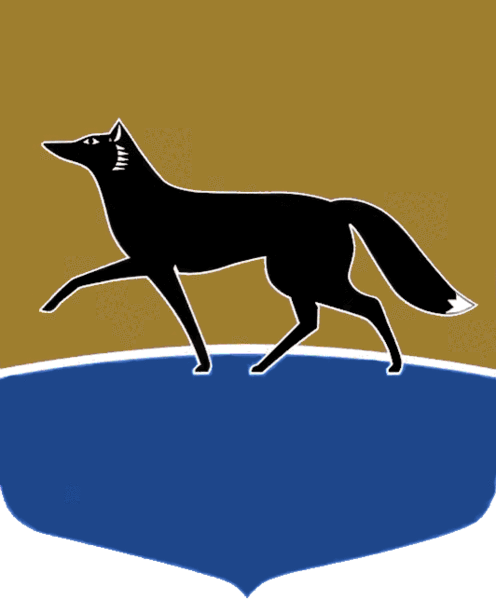 Принято на заседании Думы 30 июня 2020 года№ 612-VI ДГО внесении изменения в решение Думы города от 26.10.2015 
№ 777-V ДГ «О плане мероприятий по реализации Стратегии 
социально-экономического развития муниципального образования городской округ город Сургут 
на период до 2030 года»В соответствии с подпунктом 5011 пункта 2 статьи 31 Устава муниципального образования городской округ город Сургут Ханты-Мансийского автономного округа – Югры Дума города РЕШИЛА:Согласовать внесение изменения в решение Думы города от 26.10.2015 № 777-V ДГ «О плане мероприятий по реализации Стратегии социально-экономического развития муниципального образования городской округ город Сургут на период до 2030 года» (в редакции от 31.05.2019 № 433-VI ДГ), изложив приложение к решению в редакции согласно приложению 
к настоящему решению.Председатель Думы города						 Н.А. Красноярова«06» июля 2020 г.Приложениек решению Думы городаот 06.07.2020 № 612-VI ДГПлан мероприятий по реализацииСтратегии социально-экономического развития муниципального образования городской округ город Сургут на период до 2030 года Раздел I. Целевые показатели, на достижение которых направлены мероприятия по реализации Стратегии социально-экономического развития муниципального образования городской округ город Сургут на период до 2030 годаРаздел II. Мероприятия по реализации Стратегии социально-экономического развития муниципального образования городской округ город Сургут на период до 2030 года №п/пЦелиЦелевые показателиЭтап II (2018 – 2023 годы)Этап II (2018 – 2023 годы)Этап II (2018 – 2023 годы)Этап II (2018 – 2023 годы)Этап II (2018 – 2023 годы)Этап II (2018 – 2023 годы)Этап III (2024 – 2030 годы)Этап III (2024 – 2030 годы)Этап III (2024 – 2030 годы)Этап III (2024 – 2030 годы)Этап III (2024 – 2030 годы)Этап III (2024 – 2030 годы)Этап III (2024 – 2030 годы)№п/пЦелиЦелевые показатели20182019202020212022202320242025202620272028202920301.Генеральная цель – повышение уровня 
и качества жизни жителей на основе расширения возможностей предпринимательства 
и формирования инфраструктуры 
для устойчивого социально-ориентированного инновационного экономического развития посредством взаимодействия гражданского общества, бизнеса 
и власти1.  Численность постоянного населения (среднегодовая), тыс. человек 370,1377,3387,9399,4412,6427,5442,6457,2471,1484,3496,5508,3520,01.Генеральная цель – повышение уровня 
и качества жизни жителей на основе расширения возможностей предпринимательства 
и формирования инфраструктуры 
для устойчивого социально-ориентированного инновационного экономического развития посредством взаимодействия гражданского общества, бизнеса 
и власти2.  Реальные располагаемые денежные доходы населения, %101,5103,2103,0105,2107,8110,5113,7117,3121,1124,9129,2133,4137,71.Генеральная цель – повышение уровня 
и качества жизни жителей на основе расширения возможностей предпринимательства 
и формирования инфраструктуры 
для устойчивого социально-ориентированного инновационного экономического развития посредством взаимодействия гражданского общества, бизнеса 
и власти3.  Уровень зарегистрированной безработицы 
(на конец года), %0,140,180,160,160,160,150,150,140,140,140,130,130,131.1.Направление – Деловая средаНаправление – Деловая средаНаправление – Деловая средаНаправление – Деловая средаНаправление – Деловая средаНаправление – Деловая средаНаправление – Деловая средаНаправление – Деловая средаНаправление – Деловая средаНаправление – Деловая средаНаправление – Деловая средаНаправление – Деловая средаНаправление – Деловая средаНаправление – Деловая средаНаправление – Деловая средаЦель направления – создание условий 
для устойчивого экономического развития города 
на базе привлечения инвестиций, формирования «умной» экономики посредством внедрения инновационных технологий, развития предпринимательства4.  Рост среднегодовой численности занятых в экономике на территории муниципального образования, %101,1101,2104,7106,8109,5112,8116,1119,4122,6125,7128,3131,5134,3Цель направления – создание условий 
для устойчивого экономического развития города 
на базе привлечения инвестиций, формирования «умной» экономики посредством внедрения инновационных технологий, развития предпринимательства5.  Объём инвестиций 
в основной капитал 
за счёт всех источников финансирования 
в ценах соответствующих лет по крупным 
и средним организациям, млн. рублей (ежегодно)40 562,342 499,443 126,055 046,058 549,264 994,071 060,776 085,880 278,985 341,493 284,598 869,6102 856,0Цель направления – создание условий 
для устойчивого экономического развития города 
на базе привлечения инвестиций, формирования «умной» экономики посредством внедрения инновационных технологий, развития предпринимательства6. Оборот розничной торговли в ценах соответствующих лет по крупным и средним организациям, млн. рублей (ежегодно)68 372,067 825,673 928,181 187,389 316,898 598,8108 682,4119 534,9130 319,9141 522,3152 634,4164 412,3177 088,5Цель направления – создание условий 
для устойчивого экономического развития города 
на базе привлечения инвестиций, формирования «умной» экономики посредством внедрения инновационных технологий, развития предпринимательства7. Объём платных услуг населению 
в ценах соответствующих лет по крупным и средним организациям, млн. рублей (ежегодно)25 165,826 491,329 375,732 081,935 126,838 519,842 177,846 038,249 833,353 861,057 871,561 921,666 123,21.1.1Наименование вектора – Инвестиционно-инновационный потенциалНаименование вектора – Инвестиционно-инновационный потенциалНаименование вектора – Инвестиционно-инновационный потенциалНаименование вектора – Инвестиционно-инновационный потенциалНаименование вектора – Инвестиционно-инновационный потенциалНаименование вектора – Инвестиционно-инновационный потенциалНаименование вектора – Инвестиционно-инновационный потенциалНаименование вектора – Инвестиционно-инновационный потенциалНаименование вектора – Инвестиционно-инновационный потенциалНаименование вектора – Инвестиционно-инновационный потенциалНаименование вектора – Инвестиционно-инновационный потенциалНаименование вектора – Инвестиционно-инновационный потенциалНаименование вектора – Инвестиционно-инновационный потенциалНаименование вектора – Инвестиционно-инновационный потенциалНаименование вектора – Инвестиционно-инновационный потенциалЦель вектора – формирование благоприятного инвестиционного климата, способствующего притоку инвестиций, развитию инноваций 
в интересах устойчивого социально-экономического развития города8.  Количество проводимых 
в городе инновационных 
и деловых форумов, научно-практических конференций, выставок, ед. (ежегодно)20662121222222222323242424Цель вектора – формирование благоприятного инвестиционного климата, способствующего притоку инвестиций, развитию инноваций 
в интересах устойчивого социально-экономического развития города9.  Количествопредоставленных инвестиционных площадок для реализации инвестиционных проектов, ед. (нарастающим итогом)245791215182124242424Цель вектора – формирование благоприятного инвестиционного климата, способствующего притоку инвестиций, развитию инноваций 
в интересах устойчивого социально-экономического развития города10.  Количество объектов инновационной инфраструктуры города, ед.58455667788910Цель вектора – формирование благоприятного инвестиционного климата, способствующего притоку инвестиций, развитию инноваций 
в интересах устойчивого социально-экономического развития города11.  Оценка предприниматель-ским сообществом инвестиционного климата муниципального образования, средний балл (ежегодно)3,63,33,43,63,84,04,24,34,44,54,64,74,81.1.2Наименование вектора – ПредпринимательствоНаименование вектора – ПредпринимательствоНаименование вектора – ПредпринимательствоНаименование вектора – ПредпринимательствоНаименование вектора – ПредпринимательствоНаименование вектора – ПредпринимательствоНаименование вектора – ПредпринимательствоНаименование вектора – ПредпринимательствоНаименование вектора – ПредпринимательствоНаименование вектора – ПредпринимательствоНаименование вектора – ПредпринимательствоНаименование вектора – ПредпринимательствоНаименование вектора – ПредпринимательствоНаименование вектора – ПредпринимательствоНаименование вектора – ПредпринимательствоЦель вектора – создание условий 
для развития предпринимательства на территории города, 
в том числе в целях удовлетворения потребностей предприятий и жителей города в товарах 
и услугах12. Число субъектов малого и среднего предприниматель-ства на 10 тыс. человек населения, ед. (нарастающим итогом, на конец отчётного периода)492,4479,7489491493495497499501503505507509Цель вектора – создание условий 
для развития предпринимательства на территории города, 
в том числе в целях удовлетворения потребностей предприятий и жителей города в товарах 
и услугах13. Оборот малого бизнеса в ценах соответствующих лет, млн. рублей (ежегодно)170 228,5177 738,3193 351,3208 208,7223 127,6238 743,8254 790,5272 430,7290 649,4305 194,5323 997,3342 135,9356 549,41.2.Направление – Социальная средаНаправление – Социальная средаНаправление – Социальная средаНаправление – Социальная средаНаправление – Социальная средаНаправление – Социальная средаНаправление – Социальная средаНаправление – Социальная средаНаправление – Социальная средаНаправление – Социальная средаНаправление – Социальная средаНаправление – Социальная средаНаправление – Социальная средаНаправление – Социальная средаНаправление – Социальная средаЦель направления – расширение возможностей развития человеческого капитала14.  Рост численности постоянного населения (среднегодовой), %101,8103,8106,8109,9113,5117,6121,8125,8129,6133,3136,6139,9143,1Цель направления – расширение возможностей развития человеческого капитала15.  Соотношение прожиточного минимума 
и среднедушевого дохода, коэффициент3,73,73,63,63,73,73,83,94,14,24,24,44,5Цель направления – расширение возможностей развития человеческого капитала16.  Ожидаемая продолжительность жизни при рождении, лет74,375,074,074,274,474,674,874,975,175,375,575,775,81.2.1Наименование вектора – Образование, воспитание, молодёжная политикаНаименование вектора – Образование, воспитание, молодёжная политикаНаименование вектора – Образование, воспитание, молодёжная политикаНаименование вектора – Образование, воспитание, молодёжная политикаНаименование вектора – Образование, воспитание, молодёжная политикаНаименование вектора – Образование, воспитание, молодёжная политикаНаименование вектора – Образование, воспитание, молодёжная политикаНаименование вектора – Образование, воспитание, молодёжная политикаНаименование вектора – Образование, воспитание, молодёжная политикаНаименование вектора – Образование, воспитание, молодёжная политикаНаименование вектора – Образование, воспитание, молодёжная политикаНаименование вектора – Образование, воспитание, молодёжная политикаНаименование вектора – Образование, воспитание, молодёжная политикаНаименование вектора – Образование, воспитание, молодёжная политикаНаименование вектора – Образование, воспитание, молодёжная политикаЦель вектора – обеспечение доступного и качественного образования 
в соответствии 
с индивидуальными запросами, способностями 
и потребностями каждого жителя города Сургута, направленного на дальнейшую самореализацию личности, её профессиональное самоопределение17.  Обеспеченность детей дошкольного возраста местами 
в образовательных организациях, реализующих программы дошкольного образования, %79,879,484,587,591,094,397,8100,0100,0100,0100,0100,0100,0Цель вектора – обеспечение доступного и качественного образования 
в соответствии 
с индивидуальными запросами, способностями 
и потребностями каждого жителя города Сургута, направленного на дальнейшую самореализацию личности, её профессиональное самоопределение18.  Обеспечение односменного режима обучения 
в муниципальных общеобразователь-ных организациях для обучающихся 
по очной форме реализации образовательных программ, % 67,867,566,768,784,982,582,390,393,599,4100,0100,0100,0Цель вектора – обеспечение доступного и качественного образования 
в соответствии 
с индивидуальными запросами, способностями 
и потребностями каждого жителя города Сургута, направленного на дальнейшую самореализацию личности, её профессиональное самоопределение19.  Охват дополнительным образованием детей в возрасте от 5 до 18 лет, получающих услуги 
в муниципальных образовательных организациях, подведомственных департаменту образования Администрации города, и негосударственных организациях в общей численности детей этой возрастной группы, %77,578,278,179,180,080,080,080,080,080,080,080,080,0Цель вектора – обеспечение доступного и качественного образования 
в соответствии 
с индивидуальными запросами, способностями 
и потребностями каждого жителя города Сургута, направленного на дальнейшую самореализацию личности, её профессиональное самоопределение20.  Доля выпускников 11-х классов, поступивших 
в учреждения высшего и среднего профессионального образования, %85,086,987,087,287,487,687,888,088,288,488,688,889,0Цель вектора – обеспечение доступного и качественного образования 
в соответствии 
с индивидуальными запросами, способностями 
и потребностями каждого жителя города Сургута, направленного на дальнейшую самореализацию личности, её профессиональное самоопределение21.  Численность населения, работающего 
в качестве волонтёров, человек с нарастающим итогом5005606006206506807007207407607808008201.2.2Наименование вектора – Физическая культура и спортНаименование вектора – Физическая культура и спортНаименование вектора – Физическая культура и спортНаименование вектора – Физическая культура и спортНаименование вектора – Физическая культура и спортНаименование вектора – Физическая культура и спортНаименование вектора – Физическая культура и спортНаименование вектора – Физическая культура и спортНаименование вектора – Физическая культура и спортНаименование вектора – Физическая культура и спортНаименование вектора – Физическая культура и спортНаименование вектора – Физическая культура и спортНаименование вектора – Физическая культура и спортНаименование вектора – Физическая культура и спортНаименование вектора – Физическая культура и спортЦель вектора – создание условий, обеспечивающих возможность горожанам вести здоровый образ жизни, систематически заниматься физической культурой и спортом, 
а также создание 
и совершенствование системы спортивной подготовки 
и спортивного резерва22.  Доля населения, систематически занимающегося физической культурой 
и спортом, в общей численности населения, % (нарастающим итогом)30,533,137,041,044,048,048,056,057,057,057,057,057,0Цель вектора – создание условий, обеспечивающих возможность горожанам вести здоровый образ жизни, систематически заниматься физической культурой и спортом, 
а также создание 
и совершенствование системы спортивной подготовки 
и спортивного резерва23.  Уровень обеспеченности населения спортивными сооружениями исходя из единовременной пропускной способности, %41,842,241,741,340,940,540,046,546,546,546,546,546,5Цель вектора – создание условий, обеспечивающих возможность горожанам вести здоровый образ жизни, систематически заниматься физической культурой и спортом, 
а также создание 
и совершенствование системы спортивной подготовки 
и спортивного резерва24.  Доля граждан, выполнивших нормативы Всероссийского физкультурно-спортивного комплекса «Готов 
к труду и обороне» (ГТО), в общей численности населения, принявшего участие в сдаче нормативов Всероссийского физкультурно-спортивного комплекса «Готов 
к труду и обороне» (ГТО), %48,035,048,049,050,051,052,053,053,053,053,053,053,01.2.3Наименование вектора – Социальная поддержкаНаименование вектора – Социальная поддержкаНаименование вектора – Социальная поддержкаНаименование вектора – Социальная поддержкаНаименование вектора – Социальная поддержкаНаименование вектора – Социальная поддержкаНаименование вектора – Социальная поддержкаНаименование вектора – Социальная поддержкаНаименование вектора – Социальная поддержкаНаименование вектора – Социальная поддержкаНаименование вектора – Социальная поддержкаНаименование вектора – Социальная поддержкаНаименование вектора – Социальная поддержкаНаименование вектора – Социальная поддержкаНаименование вектора – Социальная поддержкаЦель вектора – создание условий 
для осуществления жизнедеятельности 
и труда жителей города Сургута в соответствии с нормами 
и нормативами, установленными действующим законодательством, 
в том числе в рамках реализации переданных государственных полномочий25.  Доля граждан, получивших социальную поддержку в общей численности граждан, имеющих право на её получение 
и обратившихся 
за её получением, % 100100100100100100100100100100100100100Цель вектора – создание условий 
для осуществления жизнедеятельности 
и труда жителей города Сургута в соответствии с нормами 
и нормативами, установленными действующим законодательством, 
в том числе в рамках реализации переданных государственных полномочий26. Доля работников организаций муниципального сектора, охваченных мероприятиями по улучшению условий и охраны труда в общей численности работников муниципальных организаций, %100100100100100100100100100100100100100Цель вектора – создание условий 
для осуществления жизнедеятельности 
и труда жителей города Сургута в соответствии с нормами 
и нормативами, установленными действующим законодательством, 
в том числе в рамках реализации переданных государственных полномочий27. Соотношение прожиточного минимума и пенсии по старости, коэффициент1,811,801,811,851,911,921,982,052,122,212,252,352,461.2.4Наименование вектора – КультураНаименование вектора – КультураНаименование вектора – КультураНаименование вектора – КультураНаименование вектора – КультураНаименование вектора – КультураНаименование вектора – КультураНаименование вектора – КультураНаименование вектора – КультураНаименование вектора – КультураНаименование вектора – КультураНаименование вектора – КультураНаименование вектора – КультураНаименование вектора – КультураНаименование вектора – КультураЦель вектора – создание условий 
для обеспечения доступа жителей 
к культурным ценностям и услугам28. Удовлетворён-ность потребителей качеством оказания муниципальных услуг и работ 
в сфере культуры, 
% от числа опрошенных90,0090,0090,0090,0090,0090,0090,0095,0095,0095,0095,0095,0095,00Цель вектора – создание условий 
для обеспечения доступа жителей 
к культурным ценностям и услугам29. Рост количества посещений жителями города мероприятий, проводимых муниципальными учреждениями культуры, % 100,00101,59101,73101,98102,12102,53104,83106,11106,33106,55106,77107,00107,231.3.Направление – Городская средаНаправление – Городская средаНаправление – Городская средаНаправление – Городская средаНаправление – Городская средаНаправление – Городская средаНаправление – Городская средаНаправление – Городская средаНаправление – Городская средаНаправление – Городская средаНаправление – Городская средаНаправление – Городская средаНаправление – Городская средаНаправление – Городская средаНаправление – Городская средаЦель направления – формирование комфортной среды проживания горожан, обеспечивающей повышение качества жизни на всей территории города30.  Доля граждан, принявших участие в решении вопросов развития городской среды от общего количества граждан в возрасте от 14 лет, проживающих 
в муниципальных образованиях, на территории которых реализуются проекты 
по созданию комфортной городской среды, %591215172030303030303030Цель направления – формирование комфортной среды проживания горожан, обеспечивающей повышение качества жизни на всей территории города31.  Рост индекса качества городской среды, %NN+2%N+5%N+10%N+15%N+20%N+30%N+30%N+30%N+30%N+30%N+30%N+30%1.3.1Наименование вектора – Транспортная системаНаименование вектора – Транспортная системаНаименование вектора – Транспортная системаНаименование вектора – Транспортная системаНаименование вектора – Транспортная системаНаименование вектора – Транспортная системаНаименование вектора – Транспортная системаНаименование вектора – Транспортная системаНаименование вектора – Транспортная системаНаименование вектора – Транспортная системаНаименование вектора – Транспортная системаНаименование вектора – Транспортная системаНаименование вектора – Транспортная системаНаименование вектора – Транспортная системаНаименование вектора – Транспортная системаЦель вектора – развитие транспортной системы города с учётом агломерационного аспекта32.  Доля автомобильных дорог общего пользования местного значения, соответствующая нормативным требованиям 
к их транспортно-эксплуатационным показателям, 
в общей протяжённости автомобильных дорог общего пользования местного значения, %79,282,780,681,682,683,083,884,685,486,186,987,788,5Цель вектора – развитие транспортной системы города с учётом агломерационного аспекта33.  Протяжённость эксплуатационного пассажирского автобусного пути, км (нарастающим итогом, на конец отчётного периода)1053,51142,41069,81102,51102,51102,51102,51165,051179,551179,551194,551211,551226,55Цель вектора – развитие транспортной системы города с учётом агломерационного аспекта34.  Площадь отремонтированных дорог, тыс. кв. м (ежегодно)213,8367,0300,0250,0250,0250,0250,0250,0250,0250,0250,0250,0250,01.3.2Наименование вектора – БезопасностьНаименование вектора – БезопасностьНаименование вектора – БезопасностьНаименование вектора – БезопасностьНаименование вектора – БезопасностьНаименование вектора – БезопасностьНаименование вектора – БезопасностьНаименование вектора – БезопасностьНаименование вектора – БезопасностьНаименование вектора – БезопасностьНаименование вектора – БезопасностьНаименование вектора – БезопасностьНаименование вектора – БезопасностьНаименование вектора – БезопасностьНаименование вектора – БезопасностьЦель вектора – обеспечение условий для жизнедеятельности человека, при которых уровень различных угроз минимален35.  Звуковое покрытие территории города электросиренами городской системы оповещения 
и информирования 
о чрезвычайных ситуациях, % 88,194,0100,0100,0100,0100,0100,0100,0100,0100,0100,0100,0100,0Цель вектора – обеспечение условий для жизнедеятельности человека, при которых уровень различных угроз минимален36.  Уровень общеуголовной преступности 
(на 100 тыс. населения), %99,598,597,59796,595,59594,59493929190Цель вектора – обеспечение условий для жизнедеятельности человека, при которых уровень различных угроз минимален37.  Доля граждан, которым была оказана помощь, 
от общего количества граждан, обратившихся 
в ЕДДС города Сургута за помощью, % 1001001001001001001001001001001001001001.3.3Наименование вектора – Территориальное развитиеНаименование вектора – Территориальное развитиеНаименование вектора – Территориальное развитиеНаименование вектора – Территориальное развитиеНаименование вектора – Территориальное развитиеНаименование вектора – Территориальное развитиеНаименование вектора – Территориальное развитиеНаименование вектора – Территориальное развитиеНаименование вектора – Территориальное развитиеНаименование вектора – Территориальное развитиеНаименование вектора – Территориальное развитиеНаименование вектора – Территориальное развитиеНаименование вектора – Территориальное развитиеНаименование вектора – Территориальное развитиеНаименование вектора – Территориальное развитиеЦель вектора – создание оптимальной системы градостроительного планирования территорий с учётом развития инженерной, транспортной, социальной инфраструктуры 
для обеспечения благоприятных условий проживания и отдыха населения города Сургута и развития агломерации Сургут –Нефтеюганск38.  Ввод 
в эксплуатацию жилья, тыс. кв. м (ежегодно)96,2159,1285,0271,0302,0327,0351,0313,5307,1280,0265,3265,7255,9Цель вектора – создание оптимальной системы градостроительного планирования территорий с учётом развития инженерной, транспортной, социальной инфраструктуры 
для обеспечения благоприятных условий проживания и отдыха населения города Сургута и развития агломерации Сургут –Нефтеюганск39.  Количество общественных пространств для массового отдыха населения, 
ед. (нарастающим итогом)293235373939393939393939391.3.4Наименование вектора – Жилищно-коммунальное хозяйствоНаименование вектора – Жилищно-коммунальное хозяйствоНаименование вектора – Жилищно-коммунальное хозяйствоНаименование вектора – Жилищно-коммунальное хозяйствоНаименование вектора – Жилищно-коммунальное хозяйствоНаименование вектора – Жилищно-коммунальное хозяйствоНаименование вектора – Жилищно-коммунальное хозяйствоНаименование вектора – Жилищно-коммунальное хозяйствоНаименование вектора – Жилищно-коммунальное хозяйствоНаименование вектора – Жилищно-коммунальное хозяйствоНаименование вектора – Жилищно-коммунальное хозяйствоНаименование вектора – Жилищно-коммунальное хозяйствоНаименование вектора – Жилищно-коммунальное хозяйствоНаименование вектора – Жилищно-коммунальное хозяйствоНаименование вектора – Жилищно-коммунальное хозяйствоЦель вектора – содержание и развитие жилищно-коммунального хозяйства для повышения качества жизни населения40.  Доля ветхого 
и аварийного жилищного фонда 
в общем объёме жилищного фонда города, %1,11,10,90,80,80,70,70,60,60,50,50,50,5Цель вектора – содержание и развитие жилищно-коммунального хозяйства для повышения качества жизни населения41.  Обеспечение надёжности и безаварийности поставки коммунальных ресурсов 
в соответствии 
с нормативными требованиями за счёт реконструкции, модернизации 
и капитального ремонта систем коммунальной инфраструктуры, %1001001001001001001001001001001001001001.3.5Наименование вектора – Благоустройство и охрана окружающей средыНаименование вектора – Благоустройство и охрана окружающей средыНаименование вектора – Благоустройство и охрана окружающей средыНаименование вектора – Благоустройство и охрана окружающей средыНаименование вектора – Благоустройство и охрана окружающей средыНаименование вектора – Благоустройство и охрана окружающей средыНаименование вектора – Благоустройство и охрана окружающей средыНаименование вектора – Благоустройство и охрана окружающей средыНаименование вектора – Благоустройство и охрана окружающей средыНаименование вектора – Благоустройство и охрана окружающей средыНаименование вектора – Благоустройство и охрана окружающей средыНаименование вектора – Благоустройство и охрана окружающей средыНаименование вектора – Благоустройство и охрана окружающей средыНаименование вектора – Благоустройство и охрана окружающей средыНаименование вектора – Благоустройство и охрана окружающей средыЦель вектора – создание 
и благоустройство общественных 
и дворовых территорий для повышения уровня комфорта населения города Сургута42.  Количество благоустроенных дворовых территорий многоквартирных домов, ед. (нарастающим итогом)18253036424854606672788490Цель вектора – создание 
и благоустройство общественных 
и дворовых территорий для повышения уровня комфорта населения города Сургута43.  Площадь зелёных насаждений территорий общего пользования 
в пределах городской черты, га454,14454,14455,15461,16461,16461,16461,16461,16461,16461,16461,16461,16461,16Цель вектора – создание 
и благоустройство общественных 
и дворовых территорий для повышения уровня комфорта населения города Сургута44. Доля убранных мест несанкционирован-ного размещения отходов 
и санитарной очистки территорий общего пользования от общего объёма несанкционирован-ных свалок 
в промышленных районах и местах общего пользования, выявленных на территории города Сургута, %75,086,675,576,076,577,077,578,078,579,079,580,080,51.4.Направление – Институциональная среда (гражданское общество и власть)Направление – Институциональная среда (гражданское общество и власть)Направление – Институциональная среда (гражданское общество и власть)Направление – Институциональная среда (гражданское общество и власть)Направление – Институциональная среда (гражданское общество и власть)Направление – Институциональная среда (гражданское общество и власть)Направление – Институциональная среда (гражданское общество и власть)Направление – Институциональная среда (гражданское общество и власть)Направление – Институциональная среда (гражданское общество и власть)Направление – Институциональная среда (гражданское общество и власть)Направление – Институциональная среда (гражданское общество и власть)Направление – Институциональная среда (гражданское общество и власть)Направление – Институциональная среда (гражданское общество и власть)Направление – Институциональная среда (гражданское общество и власть)Направление – Институциональная среда (гражданское общество и власть)Цель направления – создание условий 
для активного участия жителей в развитии города на основе сотрудничества между жителями, объединениями горожан, бизнесом 
и властью45.  Удовлетворён-ность горожан созданными условиями для участия в развитии города, % от числа опрошенных6975,2707171,57274757677787980Цель направления – создание условий 
для активного участия жителей в развитии города на основе сотрудничества между жителями, объединениями горожан, бизнесом 
и властью46.  Количество горожан, участвующих 
в осуществлении территориального общественного самоуправления, собраниях 
и конференциях 
по вопросам ТОС, публичных слушаниях, человек (ежегодно)4400457046974836499651765359553657045864601261556296Цель направления – создание условий 
для активного участия жителей в развитии города на основе сотрудничества между жителями, объединениями горожан, бизнесом 
и властью47.  Количество действующих электронных сервисов взаимодействия органов местного самоуправления 
с населением 
и организациями, 
ед. (нарастающим итогом) 44556677889910Цель направления – создание условий 
для активного участия жителей в развитии города на основе сотрудничества между жителями, объединениями горожан, бизнесом 
и властью48.  Рост числа граждан, принявших участие 
в реализации инициативного бюджетирования, %100,0129,0104,5105,0105,5106,0106,5107,0107,5108,0108,5109,0110,0Цель направления – создание условий 
для активного участия жителей в развитии города на основе сотрудничества между жителями, объединениями горожан, бизнесом 
и властью49.  Удовлетворён-ность населения деятельностью органов местного самоуправления, 
% от числа опрошенных67,068,665,065,566,067,066,567,067,568,068,569,070,0Цель направления – создание условий 
для активного участия жителей в развитии города на основе сотрудничества между жителями, объединениями горожан, бизнесом 
и властью50.  Удовлетворён-ность населения качеством государственных 
и муниципальных услуг, % от числа опрошенных99,699,69090909090909090909090Наименованиемероприятия/подмероприятия/ключевого событияОжидаемый результат реализации (индикатор мероприятия/ключевого события/события/подмероприятия, ключевого события)Источник финансового обеспеченияПериод реализации мероприятия/подмероприятия/ключевого событияПериод реализации мероприятия/подмероприятия/ключевого событияОтветственный исполнительза мероприятиеНаименованиемероприятия/подмероприятия/ключевого событияОжидаемый результат реализации (индикатор мероприятия/ключевого события/события/подмероприятия, ключевого события)Источник финансового обеспеченияII этап 2019 – 2023 годы III этап 2024 – 2030 годы Ответственный исполнительза мероприятие1. Направление – Деловая среда.Стратегическая цель направления – создание условий для устойчивого экономического развития на базе привлечения инвестиций, формирования «умной» экономики посредством внедрения инновационных технологий, развития предпринимательства 1. Направление – Деловая среда.Стратегическая цель направления – создание условий для устойчивого экономического развития на базе привлечения инвестиций, формирования «умной» экономики посредством внедрения инновационных технологий, развития предпринимательства 1. Направление – Деловая среда.Стратегическая цель направления – создание условий для устойчивого экономического развития на базе привлечения инвестиций, формирования «умной» экономики посредством внедрения инновационных технологий, развития предпринимательства 1. Направление – Деловая среда.Стратегическая цель направления – создание условий для устойчивого экономического развития на базе привлечения инвестиций, формирования «умной» экономики посредством внедрения инновационных технологий, развития предпринимательства 1. Направление – Деловая среда.Стратегическая цель направления – создание условий для устойчивого экономического развития на базе привлечения инвестиций, формирования «умной» экономики посредством внедрения инновационных технологий, развития предпринимательства 1. Направление – Деловая среда.Стратегическая цель направления – создание условий для устойчивого экономического развития на базе привлечения инвестиций, формирования «умной» экономики посредством внедрения инновационных технологий, развития предпринимательства 1.1. Вектор – Инвестиционно-инновационный потенциал.Стратегическая цель вектора – формирование благоприятного инвестиционного климата, способствующего притоку инвестиций, развитию инноваций в интересах устойчивого социально-экономического развития города 1.1. Вектор – Инвестиционно-инновационный потенциал.Стратегическая цель вектора – формирование благоприятного инвестиционного климата, способствующего притоку инвестиций, развитию инноваций в интересах устойчивого социально-экономического развития города 1.1. Вектор – Инвестиционно-инновационный потенциал.Стратегическая цель вектора – формирование благоприятного инвестиционного климата, способствующего притоку инвестиций, развитию инноваций в интересах устойчивого социально-экономического развития города 1.1. Вектор – Инвестиционно-инновационный потенциал.Стратегическая цель вектора – формирование благоприятного инвестиционного климата, способствующего притоку инвестиций, развитию инноваций в интересах устойчивого социально-экономического развития города 1.1. Вектор – Инвестиционно-инновационный потенциал.Стратегическая цель вектора – формирование благоприятного инвестиционного климата, способствующего притоку инвестиций, развитию инноваций в интересах устойчивого социально-экономического развития города 1.1. Вектор – Инвестиционно-инновационный потенциал.Стратегическая цель вектора – формирование благоприятного инвестиционного климата, способствующего притоку инвестиций, развитию инноваций в интересах устойчивого социально-экономического развития города 1.1.1.  Мероприятия по нормативно-правовому, организационному обеспечению, регулированию развития инвестиционно-инновационного потенциала обеспечивает выполнение целевых показателей 1, 4, 5, 6, 7, 8, 9, 11 бюджетные 
и внебюджетные средства2019 – 2023 гг.2024 – 2030 гг.заместитель Главы города, курирующий сферу бюджета, экономики и финансов1.1.1.1.  Ключевое событие «Корректировка/реализация муниципального правового акта «Об утверждении плана мероприятий по улучшению инвестиционного климата 
на территории муниципального образования городской округ город Сургут»удовлетворённость предпринимателей ведением бизнеса на территории города: II этап – 50 % от числа опрошенных; III этап – 55 % от числа опрошенныхне требует2019 – 2023 гг.2024 – 2030 гг.1.1.1.2. Ключевое событие «Флагманский проект «Трансформация делового климата»доля достигнутых значений целевых показателей портфелей проектов 
от общего числа запланированных:III этап – 100 %бюджетные 
и внебюджетные средства2019 – 2023 гг.2024 – 2030 гг.1.1.1.2.1. Событие «Участие в реализации портфелей проектов Ханты-Мансийского автономного округа – Югры, основанных на целевых моделях» (муниципальная составляющая)доля реализованных мероприятий портфелей проектов от общего числа запланированных:III этап – 100 %бюджетные средства2019 – 2023 гг.2024 – 2030 гг.1.1.1.3. Ключевое событие «Привлечение частных инвестиций в развитие городской инфраструктуры»количество проведённых мероприятий:II этап – не менее 10 ед.;III этап – не менее 10 ед.не требует2019 – 2023 гг.2024 – 2030 гг.1.1.1.4.  Ключевое событие «Проведение инновационных и деловых форумов, научно-практических конференций, выставок» количество проведённых мероприятий:II этап – не менее 12 ед. (ежегодно);III этап – не менее 14 ед. (ежегодно)бюджетные 
и внебюджетные средства2019 – 2023 гг.2024 – 2030 гг.1.1.1.5. Ключевое событие «Мониторинг налогового законодательства, формирование предложений 
по его оптимизации, предоставление льгот 
по местным налогам»ведение мониторинга налогового законодательства:II этап – да (ежегодно);III этап – да (ежегодно)не требует2019 – 2023 гг.2024 – 2030 гг.1.1.2.  Мероприятия по инфраструктурному обеспечению развития инвестиционно-инновационного потенциала обеспечивает выполнение целевых показателей 2, 3, 4, 5, 9, 10, 11 бюджетные 
и внебюджетные средства2019 – 2023 гг.2024 – 2030 гг.заместитель Главы города, курирующий сферу бюджета, экономики и финансов;предприятия городаСургута1.1.2.1. Ключевое событие «Флагманский проект «Транспортно-логистический комплекс»количество созданных транспортно-логистических комплексов:III этап – 1 ед.внебюджетные средства-2024 – 2030 гг.1.1.2.2. Ключевое событие «Флагманский проект «Научно-технологический центр в городе Сургуте» («НТЦ в г. Сургуте»)количество созданных центров:III этап – 1 ед.бюджетные 
и внебюджетные средства2019 – 2023 гг.2024 – 2030 гг.1.1.2.2.1.  Событие «Участие в реализации приоритетного проекта Ханты-Мансийского автономного округа – Югры «Научно-технологический центр в городе Сургуте» («НТЦ 
в г. Сургуте») (муниципальная составляющая)доля реализованных мероприятий 
от общего числа запланированных                               к реализации мероприятий приоритетного проекта III этап – 100 %бюджетные 
и внебюджетные средства2019 – 2023 гг.2024 – 2030 гг.1.1.2.3. Ключевое событие «Флагманский проект «Индустриальные парки» количество созданных индустриальных парков:II этап – 1 ед.; III этап – 1 ед.бюджетные 
и внебюджетные средства2019 – 2023 гг.2024 – 2030 гг.1.1.2.3.1.  Событие «Реализация дорожной карты 
по созданию «Индустриальный парк «Югра» в городе Сургуте» количество созданных рабочих мест 
на базе индустриального парка:II этап – 500 раб. мест;III этап – 1000 раб. местбюджетные 
и внебюджетные средства2019 – 2023 гг.2024 – 2030 гг.1.1.2.4.  Ключевое событие «Реализация инвестиционных проектов на действующих промышленных предприятиях города с применением наукоёмких и экологически безопасных технологий, 
в том числе направленных на развитие нефтегазового сектора и энергетической инфраструктуры»доля реализованных инвестиционных проектов от общего числа запланированных:III этап – 100 %внебюджетные средства2019 – 2023 гг.2024 – 2030 гг.1.1.2.4.1.  Событие «Организация мероприятий, направленных на определение перечня инвестиционных проектов, реализуемых на действующих промышленных предприятиях города 
с применением наукоёмких и экологически безопасных технологий, в том числе направленных 
на развитие нефтегазового сектора и энергетической инфраструктуры»количество проведённых мероприятий:II этап – 1 ед.;III этап – 1 ед.не требует2019 – 2023 гг.2024 – 2030 гг.1.1.3.  Мероприятия по информационно-маркетинговому обеспечению развития инвестиционно-инновационного потенциала: обеспечивает выполнение целевых показателей 8, 9, 11 бюджетные средства2019 – 2023 гг.2024 – 2030 гг.заместитель Главы города, курирующий сферу бюджета, экономики и финансов1.1.3.1. Подмероприятие 1. «Изготовление печатного издания «Инвестиционный паспорт муниципального образования городской округ город Сургут»издание 100 шт. не реже 1 раза в 2 годабюджетные средства2019 – 2023 гг.2024 – 2030 гг.1.1.3.2.  Подмероприятие  2.   «Изготовление видеоролика об инвестиционной привлекательности города»количество видеороликов:II этап – 1 ед.;III этап – 1 ед. (актуализация)бюджетные средства2019 – 2023 гг.2024 – 2030 гг.1.1.3.3.  Подмероприятие  3.   «Инвестиционное послание Главы города»трансляция послания Главы:II этап – ежегодно;III этап – ежегодноне требует2019 – 2023 гг.2024 – 2030 гг.1.1.3.4. Подмероприятие 4. «Инвестиционный портал города»наличие специализированного портала:II этап – да; III этап – дане требует2019 – 2023 гг.2024 – 2030 гг.1.2. Вектор – ПредпринимательствоСтратегическая цель вектора – создание условий для развития предпринимательства на территории города, в том числе в целях удовлетворения потребностей предприятий 
и жителей города в товарах и услугах1.2. Вектор – ПредпринимательствоСтратегическая цель вектора – создание условий для развития предпринимательства на территории города, в том числе в целях удовлетворения потребностей предприятий 
и жителей города в товарах и услугах1.2. Вектор – ПредпринимательствоСтратегическая цель вектора – создание условий для развития предпринимательства на территории города, в том числе в целях удовлетворения потребностей предприятий 
и жителей города в товарах и услугах1.2. Вектор – ПредпринимательствоСтратегическая цель вектора – создание условий для развития предпринимательства на территории города, в том числе в целях удовлетворения потребностей предприятий 
и жителей города в товарах и услугах1.2. Вектор – ПредпринимательствоСтратегическая цель вектора – создание условий для развития предпринимательства на территории города, в том числе в целях удовлетворения потребностей предприятий 
и жителей города в товарах и услугах1.2. Вектор – ПредпринимательствоСтратегическая цель вектора – создание условий для развития предпринимательства на территории города, в том числе в целях удовлетворения потребностей предприятий 
и жителей города в товарах и услугах1.2.1.  Мероприятия по нормативно-правовому, организационному обеспечению, регулированию развития предпринимательстваобеспечивает выполнение целевых показателей 4, 12, 13 бюджетные средства2019 – 2023 гг.2024 – 2030 гг.заместитель Главы города, курирующий сферу бюджета, экономики и финансов1.2.1.1.  Ключевое событие «Корректировка/реализация муниципальной программы в сфере развития малого и среднего предпринимательства»среднесписочная численность работников малых и средних предприятий на конец года:II этап – не менее 36 тыс. человек (ежегодно);III этап – не менее 38 тыс. человек (ежегодно)бюджетные средства2019 – 2023 гг.2024 – 2030 гг.1.2.1.1.1. Событие «Реализация проекта «Создание Дома предпринимателя»количество созданных Домов предпринимателя:II этап (в 2023 году) – 1 ед.бюджетные средства2020 – 2023 гг.-1.2.1.2.  Ключевое событие «Корректировка/реализация муниципальной программы в сфере агропромышленного комплекса»количество субсидий, предоставленных в сфере агропромышленного комплекса:II этап – не менее 1 (ежегодно);III этап – не менее 1 (ежегодно)бюджетные средства2019 – 2023 гг.2024 – 2030 гг.1.2.1.3.  Ключевое событие «Мониторинг соблюдения законодательства в сфере закупок для муниципальных нужд у субъектов малого предпринимательства, социально ориентированных некоммерческих организаций»доля закупок у субъектов малого предпринимательства, социально ориентированных некоммерческих организаций:II этап – не менее 15 % совокупного годового объёма закупок (ежегодно);III этап – не менее 15 % совокупного годового объёма закупок (ежегодно)не требует2019 – 2023 гг.2024 – 2030 гг.1.2.1.4. Ключевое событие «Участие в реализации национального проекта «Малое и среднее предпринимательство и поддержка индивидуальной предпринимательской инициативы»количество субсидий, предоставленных субъектам малого 
и среднего предпринимательства:II этап – не менее 25 (ежегодно);III этап – не менее 25 (ежегодно)бюджетные средства2019 – 2023 гг.2024 – 2030 гг.1.2.1.4.1. Событие «Участие в реализации портфеля проектов Ханты-Мансийского автономного округа – Югры «Малое и среднее предпринимательство 
и поддержка индивидуальной предпринимательской инициативы» (муниципальная составляющая)доля реализованных мероприятий портфеля проектов от общего числа запланированных к реализации: II этап – 100 % (ежегодно);III этап – 100 % (ежегодно)бюджетные средства2019 – 2023 гг.2024 – 2030 гг.1.2.1.5.  Ключевое событие «Мониторинг налогового законодательства, формирование предложений 
по его оптимизации»ведение мониторинга налогового законодательства:II этап – да (ежегодно);III этап – да (ежегодно)не требует2019 – 2023 гг.2024 – 2030 гг.1.2.2.   Мероприятия по инфраструктурному обеспечению развития предпринимательстваобеспечивает выполнение целевых показателей 4, 12, 13 внебюджетные средства2019 – 2023 гг.2024 – 2030 гг.заместитель Главы города, курирующий сферу бюджета, экономики 
и финансов; предприниматели города1.2.2.1.  Ключевое событие «Реализация инвестиционного проекта «Создание регионального центра, обслуживающего электронную торговлю, в том числе экспортно-импортные операции» создан региональный центр, обслуживающий электронную торговлю, в том числе экспортно-импортные операции:III этап – давнебюджетные средства-2024 – 2030 гг.1.2.3.  Мероприятия по информационно-маркетинговому обеспечению развития предпринимательстваобеспечивает выполнение целевых показателей 4, 12, 13 бюджетные средства2019 – 2023 гг.2024 – 2030 гг.заместитель Главы города, курирующий сферу бюджета, экономики и финансов1.2.3.1.  Подмероприятие 1. «Развитие бренда «Сделано в Сургуте» доля предоставленных сертификатов на право использования логотипа «Сделано в Сургуте», от общего количества заявлений, соответствующих установленным требованиям:II этап – 100 % (ежегодно);III этап – 100 % (ежегодно)бюджетные средства2019 – 2023 гг.2024 – 2030 гг.1.2.3.2. Подмероприятие 2. «Проведение городского конкурса «Предприниматель года»количество организованных мероприятий:II этап – 1 ед. (ежегодно);III этап – 1 ед. (ежегодно)бюджетные средства2019 – 2023 гг.2024 – 2030 гг.2. Направление – Социальная среда.Стратегическая цель направления – расширение возможностей развития человеческого капитала2. Направление – Социальная среда.Стратегическая цель направления – расширение возможностей развития человеческого капитала2. Направление – Социальная среда.Стратегическая цель направления – расширение возможностей развития человеческого капитала2. Направление – Социальная среда.Стратегическая цель направления – расширение возможностей развития человеческого капитала2. Направление – Социальная среда.Стратегическая цель направления – расширение возможностей развития человеческого капитала2. Направление – Социальная среда.Стратегическая цель направления – расширение возможностей развития человеческого капитала2. Направление – Социальная среда.Стратегическая цель направления – расширение возможностей развития человеческого капитала2.1. Вектор – Образование, воспитание, молодёжная политика.Стратегическая цель вектора – обеспечение доступного и качественного образования в соответствии с индивидуальными запросами, способностями и потребностями каждого жителя города Сургута, направленного на дальнейшую самореализацию личности, её профессиональное самоопределение2.1. Вектор – Образование, воспитание, молодёжная политика.Стратегическая цель вектора – обеспечение доступного и качественного образования в соответствии с индивидуальными запросами, способностями и потребностями каждого жителя города Сургута, направленного на дальнейшую самореализацию личности, её профессиональное самоопределение2.1. Вектор – Образование, воспитание, молодёжная политика.Стратегическая цель вектора – обеспечение доступного и качественного образования в соответствии с индивидуальными запросами, способностями и потребностями каждого жителя города Сургута, направленного на дальнейшую самореализацию личности, её профессиональное самоопределение2.1. Вектор – Образование, воспитание, молодёжная политика.Стратегическая цель вектора – обеспечение доступного и качественного образования в соответствии с индивидуальными запросами, способностями и потребностями каждого жителя города Сургута, направленного на дальнейшую самореализацию личности, её профессиональное самоопределение2.1. Вектор – Образование, воспитание, молодёжная политика.Стратегическая цель вектора – обеспечение доступного и качественного образования в соответствии с индивидуальными запросами, способностями и потребностями каждого жителя города Сургута, направленного на дальнейшую самореализацию личности, её профессиональное самоопределение2.1. Вектор – Образование, воспитание, молодёжная политика.Стратегическая цель вектора – обеспечение доступного и качественного образования в соответствии с индивидуальными запросами, способностями и потребностями каждого жителя города Сургута, направленного на дальнейшую самореализацию личности, её профессиональное самоопределение2.1. Вектор – Образование, воспитание, молодёжная политика.Стратегическая цель вектора – обеспечение доступного и качественного образования в соответствии с индивидуальными запросами, способностями и потребностями каждого жителя города Сургута, направленного на дальнейшую самореализацию личности, её профессиональное самоопределение2.1.1.   Мероприятия по нормативно-правовому, организационному обеспечению, регулированию развития образования, воспитания, молодёжной политикиобеспечивает выполнение целевых показателей 17, 18, 19, 20, 21 бюджетные средства2019 – 2023 гг.2019 – 2023 гг.2024 – 2030 гг.заместитель Главы города, курирующий социальную сферу2.1.1.1. Ключевое событие «Корректировка/реализация муниципальных программ в сфере развития образования и молодёжной политики» 1.  Численность воспитанников, получающих дошкольное образование в организациях, реализующих основную образовательную программу дошкольного образования:II этап (в 2023 году) – 33 524 человека;III этап (в 2030 году) – 35 374 человека.2.   Численность учащихся, занимающихся в одну смену:II этап (в 2023 году) – 48 983 человека;III этап (в 2030 году) – 63 423 человека.3. Число детей в возрасте от 5 до 18 лет, охваченных дополнительным образованием:II этап (в 2023 году) – 62 648 человек;III этап (в 2030 году) – 66 492 человекабюджетные средства2019 – 2023 гг.2019 – 2023 гг.2024 – 2030 гг.2.1.1.2.  Ключевое событие «Флагманский проект «Непрерывное образование»доля учащихся профильных классов, поступивших в учебные заведения высшего и среднего профессионального образования 
в соответствии с выбранным профилем:II этап (в 2023 году) – не менее 70 %;III этап (в 2030 году) – не менее 70 %бюджетные средства2019 – 2023 гг.2019 – 2023 гг.2024 – 2030 гг.2.1.1.2.1.  Событие 1. «Реализация приоритетного муниципального проекта «Я – архитектор будущего»число выпускников, поступивших 
в учреждения высшего и среднего профессионального образования:II этап (в 2023 году) – 2 394 человека;III этап (в 2030 году) – 3 519 человекбюджетные средства2019 – 2023 гг.2019 – 2023 гг.2024 – 2030 гг.2.1.1.2.2.  Событие 2. «Реализация приоритетного муниципального проекта «Дополнительное 
образование – инвестиции в будущее»число детей в возрасте от 5 до 18 лет, получающих дополнительное образование:II этап (в 2023 году) – 63 700 человек;III этап (в 2030 году) – 72 500 человек бюджетные средства2019 – 2023 гг.2019 – 2023 гг.2024 – 2030 гг.2.1.1.3. Ключевое событие «Флагманский проект «Развитие третьего сектора»доля негосударственных, в том числе некоммерческих организаций, предоставляющих социальные услуги в общем числе организаций, предоставляющих услуги:II этап (в 2020 году) в сфере физической культуры 
и спорта – 40,7 %;в сфере культуры и туризма – 32 %;в сфере образования – 9 %бюджетные средства2019 – 2020 гг.2019 – 2020 гг.-2.1.1.3.1.  Событие «Реализация муниципального правового акта «Об утверждении плана мероприятий («дорожная карта») по поддержке доступа немуниципальных организаций (коммерческих, некоммерческих), индивидуальных предпринимателей 
к предоставлению услуг в социальной сфере 
на территории города Сургута»доля средств бюджета города, выделенных немуниципальным организациям (коммерческим, некоммерческим): 
II этап (в 2020 году) – 7,9 %бюджетные средства2019 – 2020 гг.2019 – 2020 гг.-2.1.2. Мероприятия по инфраструктурному обеспечению развития образования, воспитания, молодёжной политикиобеспечивает выполнение целевых показателей 17, 18, 19 бюджетные 
и внебюджетные средства2019 – 2023 гг.2019 – 2023 гг.2024 – 2030 гг.заместитель Главы города, курирующий социальную сферу2.1.2.1.  Ключевое событие «Строительство 
и реконструкция общеобразовательных учреждений 
в рамках реализации муниципальной программы в сфере развития образования» создание 30 448 мест:II этап (в 2023 году) – 16 008 мест;III этап (в 2030 году) – 14 440 мест бюджетные 
и внебюджетные средства2019 – 2023 гг.2019 – 2023 гг.2024 – 2030 гг.2.1.2.1.1.  Событие 1. «Создание новых мест 
в общеобразовательных учреждениях путём реконструкции, строительства и приобретения 26-ти объектов образования»создание 26 930 мест:II этап (в 2023 году) – 13 390 мест;III этап (в 2030 году) – 13 540 местбюджетные 
и внебюджетные средства2019 – 2023 гг.2019 – 2023 гг.2024 – 2030 гг.2.1.2.1.2. Событие 2. «Создание дополнительных мест 
в общеобразовательных учреждениях путём оптимизации загруженности общеобразовательных учреждений за счёт эффективного использования имеющихся помещений»создание 3 518 мест:II этап (в 2023 году) – 2 618 мест;III этап (в 2030 году) – 900 местбюджетные 
и внебюджетные средства2019 – 2023 гг.2019 – 2023 гг.2024 – 2030 гг.2.1.2.1.3. Событие 3. «Создание дополнительных мест 
в лагерях с дневным пребыванием детей, лагерях труда 
и отдыха, организованных на базе учреждений, подведомственных департаменту образования, организаций негосударственного сектора»создание 1 990 мест:II этап (в 2023 году) – 746 мест;III этап (в 2030 году) – 1 244 местабюджетные 
и внебюджетные средства2019 – 2023 гг.2019 – 2023 гг.2024 – 2030 гг.2.1.2.2. Ключевое событие «Строительство дошкольных образовательных учреждений в рамках реализации муниципальной программы в сфере развития образования»создание 2 970 мест:II этап (в 2023 году) – 1 120 мест;III этап (в 2030 году) – 1 850 мест бюджетные и внебюджетные средства2019 – 2023 гг.2019 – 2023 гг.2024 – 2030 гг.2.1.2.2.1.  Событие 1. «Создание новых мест 
в дошкольных образовательных учреждениях путём строительства и приобретения 7-ми объектов дошкольного образования»создание 2 850 мест:II этап (в 2023 году) – 1 000 мест;III этап (в 2030 году) – 1 850 местбюджетные 
и внебюджетные средства2019 – 2023 гг.2019 – 2023 гг.2024 – 2030 гг.2.1.2.2.2. Событие 2. «Реализация проекта «Билдинг-сад» создание 2 объектов на 120 мест, 
II этап бюджетные 
и внебюджетные средства2019 – 2023 гг.2019 – 2023 гг.-2.1.2.3. Ключевое событие «Строительство и организация работы молодёжных центров, центров военно-патриотической направленности и иных направлений»начало функционирования молодёжных центров, центров военно-патриотической направленности и иных направлений: II этап (2020 год)бюджетные средства2019 – 2023 гг.2019 – 2023 гг.2024 – 2030 гг.2.1.2.3.1. Событие 1. «Организация работы Центра патриотического воспитания (ул. Маяковского, 16) 
на базе МБУ «Центр специальной подготовки «Сибирский легион»реализация проектов в сфере патриотического воспитания: II этап (до 2020 года) – не менее 3-х проектов; (до 2023 года) – не менее 
4-х проектов; III этап (до 2030 года) – не менее 5-ти проектовбюджетные средства2019 – 2023 гг.2019 – 2023 гг.2024 – 2030 гг.2.1.2.4. Ключевое событие «Создание ресурсного центра по развитию добровольчества и поддержки молодёжных общественных организаций»начало функционирования ресурсного центра по развитию добровольчества и поддержки молодёжных общественных организаций:II этап (2019 год)бюджетные средства2019 – 2023 гг.2019 – 2023 гг.2024 – 2030 гг.2.1.2.4.1. Событие «Организация работы ресурсного центра по развитию добровольчества и поддержки молодёжных общественных организаций»проведение не менее 5 семинаров ежегодно для руководителей волонтёрских объединений, органов исполнительной власти, общественных объединений 
по вопросам организации работы волонтёровбюджетные средства2019 – 2023 гг.2019 – 2023 гг.2024 – 2030 гг.2.1.3. Мероприятия по информационно-маркетинговому обеспечению развития образования, воспитания, молодёжной политикиобеспечивает выполнение целевых показателей 19, 20, 21 бюджетные средства2019 – 2023 гг.2019 – 2023 гг.2024 – 2030 гг.заместитель Главы города, курирующий социальную сферу2.1.3.1. Подмероприятие 1. «Навигатор дополнительного образования (информационный ресурс представления программ дополнительного образования)»наличие информационного ресурса:II этап – да;III этап – дане требует2019 – 2023 гг.2019 – 2023 гг.2024 – 2030 гг.2.1.3.2.  Подмероприятие   2.   «Ежегодная специализированная выставка «Образование и карьера»организация и проведение 12 выставок:II этап – 5 выставок;III этап  – 7 выставокбюджетные средства2019 – 2023 гг.2019 – 2023 гг.2024 – 2030 гг.2.1.3.3. Подмероприятие 3. «Навигатор каникулярного отдыха» (информационный ресурс о направлениях 
и программах каникулярного отдыха)наличие информационного ресурса:II этап – да;III этап – дане требует2019 – 2023 гг.2019 – 2023 гг.2024 – 2030 гг.2.1.3.4. Подмероприятие 4. «Организация и проведение муниципальных кадровых школ для педагогических работников, реализующих программы каникулярного отдыха»организация и проведение 10 кадровых школ:II этап – 4 кадровых школы;III этап – 6 кадровых школбюджетные средства2019 – 2023 гг.2019 – 2023 гг.2024 – 2030 гг.2.1.3.5. Подмероприятие 5. «Организация семинаров 
для руководителей волонтёрских объединений, органов исполнительной власти, общественных объединений 
по вопросам организации работы волонтёров»проведение не менее 12 консультаций ежегодно 
для молодёжных общественных объединений по вопросам реализации программ и проектовбюджетные средства2019 – 2023 гг.2019 – 2023 гг.2024 – 2030 гг.2.2. Вектор «Физическая культура и спорт».Стратегическая цель вектора – создание условий, обеспечивающих возможность горожанам вести здоровый образ жизни, систематически заниматься физической культурой 
и спортом, а также создание и совершенствование системы спортивной подготовки и спортивного резерва2.2. Вектор «Физическая культура и спорт».Стратегическая цель вектора – создание условий, обеспечивающих возможность горожанам вести здоровый образ жизни, систематически заниматься физической культурой 
и спортом, а также создание и совершенствование системы спортивной подготовки и спортивного резерва2.2. Вектор «Физическая культура и спорт».Стратегическая цель вектора – создание условий, обеспечивающих возможность горожанам вести здоровый образ жизни, систематически заниматься физической культурой 
и спортом, а также создание и совершенствование системы спортивной подготовки и спортивного резерва2.2. Вектор «Физическая культура и спорт».Стратегическая цель вектора – создание условий, обеспечивающих возможность горожанам вести здоровый образ жизни, систематически заниматься физической культурой 
и спортом, а также создание и совершенствование системы спортивной подготовки и спортивного резерва2.2. Вектор «Физическая культура и спорт».Стратегическая цель вектора – создание условий, обеспечивающих возможность горожанам вести здоровый образ жизни, систематически заниматься физической культурой 
и спортом, а также создание и совершенствование системы спортивной подготовки и спортивного резерва2.2. Вектор «Физическая культура и спорт».Стратегическая цель вектора – создание условий, обеспечивающих возможность горожанам вести здоровый образ жизни, систематически заниматься физической культурой 
и спортом, а также создание и совершенствование системы спортивной подготовки и спортивного резерва2.2. Вектор «Физическая культура и спорт».Стратегическая цель вектора – создание условий, обеспечивающих возможность горожанам вести здоровый образ жизни, систематически заниматься физической культурой 
и спортом, а также создание и совершенствование системы спортивной подготовки и спортивного резерва2.2.1.  Мероприятия по нормативно-правовому, организационному обеспечению, регулированию развития физической культуры и спорта, укреплению общественного здоровьяобеспечивает выполнение целевых показателей 1, 14, 16, 22, 23, 24бюджетные 
и внебюджетные средства2019 – 2023 гг.2019 – 2023 гг.2024 – 2030 гг.заместитель Главы города, курирующий социальную сферу2.2.1.1. Ключевое событие «Корректировка/реализация муниципальной программы в сфере развития физической культуры и спорта»ежегодный прирост количества систематически занимающихся физической культурой и спортом 
не менее 3 %бюджетные средства2019 – 2023 гг.2019 – 2023 гг.2024 – 2030 гг.2.2.1.11 .  Ключевое событие «Корректировка/реализация муниципальной программы по укреплению общественного здоровья»доля реализованных мероприятий по комплексному межведомственному плану мероприятий, направленных на профилактику заболеваний 
и формирование здорового образа жизни среди населения города Сургут, 100 % ежегодноне требует2020 – 2023 гг.2020 – 2023 гг.2024 г.2.2.1.2.  Ключевое событие «Флагманский проект «#вАтмосфереСпорта» количество организаций, 
независимо от форм собственности, вовлечённых в реализацию проекта ежегодно не менее 150 ед.бюджетные 
и внебюджетные средства2019 – 2023 гг.2019 – 2023 гг.2024 – 2030 гг.2.2.1.2.1. Событие 1. «Создание оптимальных условий для развития детско-юношеского спорта, подготовки спортивного резерва, спорта высших достижений путём оптимизации деятельности организаций, осуществляющих спортивную подготовку»доля занимающихся на этапе высшего спортивного мастерства 
в организациях, осуществляющих спортивную подготовку в общем количестве занимающихся на этапе спортивного совершенствования 
в организациях, осуществляющих спортивную подготовку:II этап (в 2023 году) – 27,4 %;III этап (в 2030 году) – 27,5 %бюджетные 
и внебюджетные средства2019 – 2023 гг.2019 – 2023 гг.2024 – 2030 гг.2.2.1.2.2. Событие 2. «Привлечение к систематическим занятиям физической культурой и спортом детей 
и молодёжи (возраст 3 – 29 лет)»доля детей и молодёжи, систематически занимающихся физической культурой и спортом, 
в общей численности детей 
и молодёжи:II этап (в 2023 году) – 83,9 %; III этап (в 2030 году) – 86,0 %бюджетные 
и внебюджетные средства2019 – 2023 гг.2019 – 2023 гг.2024 – 2030 гг.2.2.1.2.3. Событие 3. «Привлечение к систематическим занятиям физической культурой и спортом населения среднего возраста (женщины: 30 – 54 года; мужчины: 
30 – 59 лет)»доля граждан среднего возраста, систематически занимающихся физической культурой и спортом, 
в общей численности граждан среднего возраста:II этап (в 2023 году) – 46,0 %; III этап (в 2030 году) – 52,0 %бюджетные 
и внебюджетные средства2019 – 2023 гг.2019 – 2023 гг.2024 – 2030 гг.2.2.1.2.4. Событие 4. «Привлечение к систематическим занятиям физической культурой и спортом граждан старшего возраста (женщины: 55 – 79 лет; мужчины: 
60 – 79 лет)»доля граждан старшего возраста, систематически занимающихся физической культурой и спортом 
в общей численности граждан старшего возраста:II этап (в 2023 году) – 14,5 %; III этап (в 2030 году) – 15,1 %бюджетные 
и внебюджетные средства2019 – 2023 гг.2019 – 2023 гг.2024 – 2030 гг.2.2.1.2.5.  Событие 5. «Обеспечение доступности физкультурно-оздоровительных и спортивных услуг для маломобильных групп населения и лиц с ограниченными возможностями здоровья посредством расширения сети отделений и групп для систематических занятий адаптивной физической культурой и спортом 
в учреждениях, организациях независимо от их ведомственной принадлежности, дооборудования 
и оснащения спортивных объектов специализированным оборудованием и инвентарём»доля лиц с ограниченными возможностями здоровья 
и инвалидов, систематически занимающихся физической культурой и спортом, в общей численности данной категории населения:II этап (в 2023 году) – 20,2 %;III этап (в 2030 году) – 20,6 %бюджетные 
и внебюджетные средства2019 – 2023 гг.2019 – 2023 гг.2024 – 2030 гг.2.2.1.3. Ключевое событие «Участие в реализации национального проекта «Демография» (муниципальная составляющая)уровень удовлетворённости населения услугами в сфере физической культуры и спорта ежегодно не менее 70 %бюджетные средства2019 – 2023 гг.2019 – 2023 гг.2024 – 2030 гг.2.2.1.3.1. Событие 1. «Участие во всероссийских спортивно-массовых мероприятиях «Кросс нации», «Лыжня России»ежегодный прирост количества участников на 2 %бюджетные средства2019 – 2023 гг.2019 – 2023 гг.2024 – 2030 гг.2.2.1.3.2.  Событие 2. «Обеспечение физкультурно-спортивных организаций, осуществляющих подготовку спортивного резерва, спортивным оборудованием, экипировкой и инвентарём, медицинского сопровождения тренировочного процесса, проведения тренировочных сборов и участия в соревнованиях»доля организаций, курируемых управлением физической культуры 
и спорта, обеспеченных спортивным оборудованием, экипировкой 
и инвентарём, медицинского сопровождения тренировочного процесса:II этап (в 2023 году) – 89 %;III этап (в 2030 году) – 100 %бюджетные средства2019 – 2023 гг.2019 – 2023 гг.2024 – 2030 гг.2.2.2.  Мероприятия по инфраструктурному обеспечению развития физической культуры и спортаобеспечивает выполнение целевых показателей 22, 23, 24бюджетные и внебюджетные средства2019 – 2023 гг.2019 – 2023 гг.2024 – 2030 гг.заместитель Главы города, курирующий социальную сферу2.2.2.1.  Ключевое событие «Строительство 
и реконструкция спортивных объектов различной направленности»увеличение единовременной пропускной способности: II этап (в 2023 году) – на 1 485 человек;III этап (в 2030 году) – на 1 334 человекабюджетные 
и внебюджетные средства2019 – 2023 гг.2019 – 2023 гг.2024 – 2030 гг.2.2.2.1.1. Событие 1. «Реализация мероприятий проекта «Строительство и реконструкция 46 спортивных объектов»создание и реконструкция объектов:II этап – 11 объектов;III этап – 35 объектовбюджетные 
и внебюджетные средства2019 – 2023 гг.2019 – 2023 гг.2024 – 2030 гг.2.2.3. Мероприятия по информационно-маркетинговому обеспечению развития физической культуры и спортаобеспечивает выполнение целевых показателей 22, 24бюджетные 
и внебюджетные средства2019 – 2023 гг.2019 – 2023 гг.2024 – 2030 гг.заместитель Главы города, курирующий социальную сферу2.2.3.1.  Подмероприятие 1. «Создание единого информационного поля по вопросам физической культуры и спорта (развитие видов спорта в городе, знаменитые спортсмены, консультирование по вопросам здорового образа жизни, в том числе онлайн и т.д.) посредством создания информационного портала в сфере физической культуры и спорта, ведения страниц 
в социальных сетях»наличие информационного портала:II этап – да;III этап – дабюджетные средства2019 – 2023 гг.2019 – 2023 гг.2024 – 2030 гг.2.2.3.2. Подмероприятие 2. «Проведение мероприятий, демонстрирующих возможности и достижения людей систематически занимающихся физической культурой 
и профессионально занимающихся спортом, 
в образовательных учреждениях, предприятиях 
и организациях вне зависимости от формы собственности»проведение не менее 1 мероприятия ежегоднобюджетные 
и внебюджетные средства2019 – 2023 гг.2019 – 2023 гг.2024 – 2030 гг.2.3. Вектор – Социальная поддержка.Стратегическая цель вектора – создание условий для осуществления жизнедеятельности и труда жителей города Сургута в соответствии с нормами и нормативами, установленными действующим законодательством, в том числе в рамках реализации переданных государственных полномочий2.3. Вектор – Социальная поддержка.Стратегическая цель вектора – создание условий для осуществления жизнедеятельности и труда жителей города Сургута в соответствии с нормами и нормативами, установленными действующим законодательством, в том числе в рамках реализации переданных государственных полномочий2.3. Вектор – Социальная поддержка.Стратегическая цель вектора – создание условий для осуществления жизнедеятельности и труда жителей города Сургута в соответствии с нормами и нормативами, установленными действующим законодательством, в том числе в рамках реализации переданных государственных полномочий2.3. Вектор – Социальная поддержка.Стратегическая цель вектора – создание условий для осуществления жизнедеятельности и труда жителей города Сургута в соответствии с нормами и нормативами, установленными действующим законодательством, в том числе в рамках реализации переданных государственных полномочий2.3. Вектор – Социальная поддержка.Стратегическая цель вектора – создание условий для осуществления жизнедеятельности и труда жителей города Сургута в соответствии с нормами и нормативами, установленными действующим законодательством, в том числе в рамках реализации переданных государственных полномочий2.3. Вектор – Социальная поддержка.Стратегическая цель вектора – создание условий для осуществления жизнедеятельности и труда жителей города Сургута в соответствии с нормами и нормативами, установленными действующим законодательством, в том числе в рамках реализации переданных государственных полномочий2.3. Вектор – Социальная поддержка.Стратегическая цель вектора – создание условий для осуществления жизнедеятельности и труда жителей города Сургута в соответствии с нормами и нормативами, установленными действующим законодательством, в том числе в рамках реализации переданных государственных полномочий2.3.1.   Мероприятия по нормативно-правовому 
и организационному обеспечению, регулированию социальной поддержки граждан и охраны трудаобеспечивает выполнение целевых показателей 15, 16, 25, 26, 27 бюджетные средства2019 – 2023 гг.2019 – 2023 гг.2024 – 2030 гг.заместитель Главы города, курирующий социальную сферу2.3.1.1. Ключевое событие «Корректировка/реализация муниципальной программы в сфере реализации отдельных государственных полномочий в сфере опеки 
и попечительства»1.  Доля граждан, получивших государственные услуги, от общего числа граждан, обратившихся в орган местного самоуправления 
по вопросам опеки и попечительства, на уровне 100 %.2.  Доля граждан, обеспеченных мерами социальной поддержки, 
от численности граждан, имеющих право на их получение 
и обратившихся за их получением, 
на уровне 100 %бюджетные средства2019 г.2019 г.-2.3.1.11.   Ключевое событие «Реализация мер социальной поддержки и предоставление государственных услуг отдельным категориям населения»1.  Доля граждан, получивших государственные услуги, от общего числа граждан, обратившихся в орган местного самоуправления 
по вопросам опеки и попечительства, на уровне 100 %.2.  Доля граждан, обеспеченных мерами социальной поддержки, 
от численности граждан, имеющих право на их получение 
и обратившихся за их получением, 
на уровне 100 %бюджетные средства2020 – 2023 гг.2020 – 2023 гг.2024 – 2030 гг.2.3.1.2. Ключевое событие «Реализация муниципального правового акта «Об утверждении межведомственного плана мероприятий «дорожной карты» по приобретению (строительству) и предоставлению детям-сиротам 
и детям, оставшимся без попечения родителей, лицам 
из числа детей-сирот и детей, оставшихся без попечения родителей, жилых помещений специализированного жилищного фонда по договорам найма специализированных жилых помещений»численность детей-сирот и детей, оставшихся без попечения родителей, лиц из их числа детей-сирот и детей, оставшихся без попечения родителей, обеспеченных благоустроенными жилыми помещениями специализированного жилищного фонда по договорам найма специализированных жилых помещений, 50 человек ежегоднобюджетные средства2019 – 2023 гг.2019 – 2023 гг.2024 – 2030 гг.2.3.1.3. Ключевое событие «Корректировка/реализация муниципальной программы в сфере организации ритуальных услуг и содержания объектов похоронного обслуживания»доля предоставленных ритуальных услуг по погребению от общего количества обращений, 100 %бюджетные средства2019 – 2023 гг.2019 – 2023 гг.2024 – 2030 гг.2.3.1.4. Ключевое событие «Корректировка/реализация муниципальной программы в сфере улучшения условий и охраны труда»издание не менее 6 муниципальных правовых актов по вопросам охраны труда ежегоднобюджетные средства2019 – 2023 гг.2019 – 2023 гг.2024 – 2030 гг.2.3.1.5. Ключевое событие «Реализация мер социальной поддержки по проезду в городском пассажирском транспорте общего пользования отдельным категориям населения»количество получателей мер социальной поддержки по проезду 
в городском пассажирском транспорте общего пользования:II этап (2019 год) – 25 798 человекбюджетные средства2019 г.2019 г.-2.3.1.51.  Ключевое событие «Реализация мер социальной поддержки по проезду в городском пассажирском транспорте общего пользования отдельным категориям населения»доля граждан, обеспеченных мерами социальной поддержки 
по проезду в городском пассажирском транспорте общего пользования, от численности граждан, имеющих право на их получение, и обратившихся за их получением, на уровне 100 %бюджетные средства2020 – 2023 гг.2020 – 2023 гг.2024 – 2030 гг.2.3.1.6. Ключевое событие «Разработка, утверждение 
и мониторинг исполнения Комплексного межведомственного плана мероприятий, направленного на профилактику заболеваний и формирование здорового образа жизни среди населения города»наличие плана:II этап (2019 год) – дане требует2019 г.2019 г.-2.3.2.  Мероприятия по информационно-маркетинговому обеспечению социальной поддержки граждан 
и улучшению условий трудаобеспечивает выполнение целевых показателей 16, 25, 26бюджетные средства2019 – 2023 гг.2019 – 2023 гг.2024 – 2030 гг.заместитель Главы города, курирующий социальную сферу2.3.2.1. Подмероприятие 1. «Информирование граждан об отдельных государственных полномочиях 
по осуществлению деятельности по опеке 
и попечительству»издание одного номера журнала тиражом 999 ежегоднобюджетные средства2019 – 2023 гг.2019 – 2023 гг.2024 – 2030 гг.2.3.2.2. Подмероприятие 2. «Содействие улучшению условий и охраны труда, обеспечивающих сохранение жизни и здоровья работников организаций города»проведение семинаров-совещаний, семинаров-практикумов, мастер-классов по охране труда:II этап – 25 мероприятий;III этап – 35 мероприятийне требует2019 – 2023 гг.2019 – 2023 гг.2024 – 2030 гг.2.4. Вектор – Культура.Стратегическая цель вектора – создание условий для обеспечения доступа жителей к культурным ценностям и услугам2.4. Вектор – Культура.Стратегическая цель вектора – создание условий для обеспечения доступа жителей к культурным ценностям и услугам2.4. Вектор – Культура.Стратегическая цель вектора – создание условий для обеспечения доступа жителей к культурным ценностям и услугам2.4. Вектор – Культура.Стратегическая цель вектора – создание условий для обеспечения доступа жителей к культурным ценностям и услугам2.4. Вектор – Культура.Стратегическая цель вектора – создание условий для обеспечения доступа жителей к культурным ценностям и услугам2.4. Вектор – Культура.Стратегическая цель вектора – создание условий для обеспечения доступа жителей к культурным ценностям и услугам2.4. Вектор – Культура.Стратегическая цель вектора – создание условий для обеспечения доступа жителей к культурным ценностям и услугам2.4.1.  Мероприятия по нормативно-правовому, организационному обеспечению, регулированию развития культурыобеспечивает выполнение целевых показателей 28, 29 бюджетные 
и внебюджетные средства2019 – 2023 гг.2024 – 2030 гг.2024 – 2030 гг.заместитель Главы города, курирующий социальную сферу2.4.1.1.  Ключевое событие «Корректировка/реализация муниципальной программы в сфере развития культуры»прирост количества посещений жителями города мероприятий, проводимых муниципальными учреждениями культуры:II этап (в 2023 году) – 2,49 %,III этап (в 2030 году) –  6,18 %бюджетные средства2019 – 2023 гг.2024 – 2030 гг.2024 – 2030 гг.2.4.1.2.  Ключевое событие «Участие в реализации национального проекта «Культура» (муниципальная составляющая) 1.  Оснащение шести образовательных учреждений 
в сфере культуры музыкальными инструментами, оборудованием 
и учебными материалами.2. Работа двух виртуальных заловбюджетные средства2019 – 2023 гг.2024 – 2030 гг.2024 – 2030 гг.2.4.1.2.1. Событие 1. «Оснащение образовательных учреждений в сфере культуры музыкальными инструментами, оборудованием и учебными материалами»количество организаций культуры (детских школ искусств), получивших современное оборудование:II этап – 4 учреждения;III этап – 2 учреждениябюджетные средства2019 – 2023 гг.2024 – 2030 гг.2024 – 2030 гг.2.4.1.2.2. Событие 2. «Развитие цифровых ресурсов»реализация на II, III этапах двух виртуальных проектов: - «Всероссийский виртуальный концертный зал» (не менее 9 мероприятий в год, не менее 1 500 посетителей);- «Русский музей. Виртуальный филиал» (проведение 10 виртуальных выставок в год, 
не менее 350 посетителей)бюджетные средства2019 – 2023 гг.2024 – 2030 гг.2024 – 2030 гг.2.4.1.3.  Ключевое событие «Флагманский проект «АртМолл»1.  Создание нового креативного пространства в городе:III этап (в 2030 году) – 1 ед.2. Привлечение в проект свыше 260 тыс. жителей автономного округа 
в год бюджетные средства2019 – 2023 гг.2024 – 2030 гг.2024 – 2030 гг.2.4.1.3.1.  Событие 1. «Реализация проекта «Исторический парк «Россия – моя история»увеличение количества мероприятий сферы «Культура»:II этап – не менее 50 мероприятий ежегодно;III этап – не менее 100 мероприятий ежегоднобюджетные 
и внебюджетные средства2020 – 2023 гг.2024 – 2030 гг.2024 – 2030 гг.2.4.2.  Мероприятия по инфраструктурному обеспечению развития культурыобеспечивает выполнение целевых показателей 28, 29бюджетные 
и внебюджетные средства2019 – 2023 гг.2024 – 2030 гг.2024 – 2030 гг.заместитель Главы города, курирующий социальную сферу2.4.2.1.  Ключевое событие «Приобретение, реконструкция, строительство объектов сферы «Культура»Ввод 27 объектов культуры:II этап – 10 объектов;III этап – 17 объектовбюджетные 
и внебюджетные средства2019 – 2023 гг.2024 – 2030 гг.2024 – 2030 гг.2.4.2.1.1.  Событие 1. «Приобретение нежилого помещения общей площадью от 1 300 до 1 600 кв. м 
для размещения детской школы искусств»количество муниципальных учреждений, улучшивших материально-технические условия:II этап – 1 учреждениебюджетные 
и внебюджетные средства2019 – 2023 гг.--2.4.2.1.2.  Событие 2. «Строительство объектов, предназначенных для размещения муниципальных учреждений культуры»ввод в эксплуатацию объектов культуры:II этап – 7 объектов:- детских школ искусств – 3;- театров – 1;- многофункциональных культурно-досуговых центров – 1;- музейно-выставочных павильонов – 1;- культурно-досуговых учреждений – 1;III этап – 17 объектов:- многофункциональных культурно-досуговых центров – 7;- музейных комплексов – 2;- детских школ искусств – 6;культурных комплексов – 2бюджетные 
и внебюджетные средства2019 – 2023 гг.2024 – 2030 гг.2024 – 2030 гг.2.4.2.1.3.  Событие 3. «Реконструкция объектов культуры»количество отремонтированных объектов:II этап – 2 объекта:- нежилое здание (Дом пионеров) – 1;- городской парк культуры 
и отдыха – 1бюджетные 
и внебюджетные средства2019 – 2023 гг.--2.4.3.  Мероприятия по информационно-маркетинговому обеспечению развития культурыобеспечивает выполнение целевых показателей 28, 29бюджетные средства2019 – 2023 гг.2024 – 2030 гг.2024 – 2030 гг.заместитель Главы города, курирующий социальную сферу2.4.3.1.  Подмероприятие 1. «Изготовление печатной продукции о туристической привлекательности города Сургута (буклеты, флаеры и т.д.)»изготовление 2000 единиц ежегоднобюджетные средства2019 – 2023 гг.2024 – 2030 гг.2024 – 2030 гг.2.4.3.2. Подмероприятие 2. «Развитие и сопровождение официальных сайтов, страниц в социальных сетях муниципальных учреждений культуры»наличие официальных сайтов, страниц в социальных сетях муниципальных учреждений культуры:II этап – да;III этап – дабюджетные средства2019 – 2023 гг.2024 – 2030 гг.2024 – 2030 гг.3. Направление – Городская среда.Стратегическая цель направления – формирование комфортной среды проживания горожан, обеспечивающей повышение качества жизни на всей территории города3. Направление – Городская среда.Стратегическая цель направления – формирование комфортной среды проживания горожан, обеспечивающей повышение качества жизни на всей территории города3. Направление – Городская среда.Стратегическая цель направления – формирование комфортной среды проживания горожан, обеспечивающей повышение качества жизни на всей территории города3. Направление – Городская среда.Стратегическая цель направления – формирование комфортной среды проживания горожан, обеспечивающей повышение качества жизни на всей территории города3. Направление – Городская среда.Стратегическая цель направления – формирование комфортной среды проживания горожан, обеспечивающей повышение качества жизни на всей территории города3. Направление – Городская среда.Стратегическая цель направления – формирование комфортной среды проживания горожан, обеспечивающей повышение качества жизни на всей территории города3.1. Вектор – Транспортная система.Стратегическая цель вектора – развитие транспортной системы города с учётом агломерационного аспекта3.1. Вектор – Транспортная система.Стратегическая цель вектора – развитие транспортной системы города с учётом агломерационного аспекта3.1. Вектор – Транспортная система.Стратегическая цель вектора – развитие транспортной системы города с учётом агломерационного аспекта3.1. Вектор – Транспортная система.Стратегическая цель вектора – развитие транспортной системы города с учётом агломерационного аспекта3.1. Вектор – Транспортная система.Стратегическая цель вектора – развитие транспортной системы города с учётом агломерационного аспекта3.1. Вектор – Транспортная система.Стратегическая цель вектора – развитие транспортной системы города с учётом агломерационного аспекта3.1.1.  Мероприятия по нормативно-правовому, организационному обеспечению, регулированию развития транспортной системы обеспечивает выполнение целевых показателей 31, 32, 33, 34 бюджетные средства2019 – 2023 гг.-заместитель Главы города, курирующий сферу городского хозяйства 
и управления имуществом, находящимся 
в муниципальной собственности3.1.1.1. Ключевое событие «Корректировка/реализация муниципальной программы в сфере развития транспортной системы»протяжённость введённых 
в эксплуатацию автомобильных дорог и улиц:II этап – 8,818 км;III этап – 10,87 кмбюджетные средства2019 – 2023 гг.2024 – 2030 гг.3.1.2.  Мероприятия по инфраструктурному обеспечению развития транспортной системыобеспечивает выполнение целевых показателей 32, 33, 34бюджетные 
и внебюджетные средства2019 – 2023 гг.2024 – 2030 гг.заместитель Главы города, курирующий сферу городского хозяйства 
и управления имуществом, находящимся 
в муниципальной собственности3.1.2.1.  Ключевое событие «Флагманский проект «Транспортный каркас и городские дороги»увеличение пассажиропотоков                     на 3 % в годбюджетные 
и внебюджетные средства2019 – 2023 гг.2024 – 2030 гг.3.1.2.1.1.  Событие 1. «Проект по развитию инфраструктуры железнодорожного транспорта»реконструкция вокзального комплекса: II этап (к 2021 году) – 1 ед.внебюджетные средства2019 – 2021 гг.-3.1.2.1.2.  Событие 2. «Проект по развитию инфраструктуры авиационного транспорта»реконструкция аэровокзального комплекса аэропорт Сургут:III этап – 1 ед.внебюджетные средства2019 – 2023 гг.2024 – 2030 гг.3.1.2.1.3. Событие 3. «Строительство транспортных развязок в разных уровнях»ввод в эксплуатацию транспортных развязок: III этап – 13 ед.бюджетные средства2019 – 2023 гг.2024 – 2030 гг.3.1.2.1.4. Событие 4. «Развитие сети автомобильных дорог общего пользования местного значения и дорог 
в целях обеспечения агломерационного эффекта» ввод в эксплуатацию автомобильной дороги между городом Сургутом 
и посёлком Белый Яр (от Югорского тракта до улицы Горького):II этап – 1 ед.бюджетные средства2019 – 2023 гг.-3.1.2.2. Ключевое событие «Строительство транспортно-пересадочных узлов» (строительство автовокзала, мультифункциональные посадочные площадки и прочее) увеличение пассажиропотока на 2 %бюджетные 
и внебюджетные средства2019 – 2023 гг.2024 – 2030 гг.3.1.2.2.1. Событие «Строительство автовокзала»ввод в эксплуатацию автовокзала:III этап – 1 ед.внебюджетные средства2019 – 2023 гг.2024 – 2030 гг.3.1.2.3. Ключевое событие «Развитие городской маршрутной сети общественного транспорта»количество регулярных маршрутов, включённых в маршрутную сеть:II этап – 57 маршрутов;III этап – 63 маршрутабюджетные 
и внебюджетные средства2019 – 2023 гг.2024 – 2030 гг.3.1.2.3.1. Событие «Обеспечение населения услугами общественного транспорта (организация новых регулярных маршрутов)»количество новых регулярных маршрутов:II этап – 2 маршрута;III этап – 6 маршрутовбюджетные 
и внебюджетные средства2019 – 2023 гг.2024 – 2030 гг.3.1.2.4.   Ключевое событие «Развитие систем связи» рост объёма услуг по виду экономической деятельности «деятельность в области информации и связи» на 0,1 % ежегодновнебюджетные средства2019 – 2023 гг.2024 – 2030 гг.3.1.2.4.1. Событие 1. Создание условий для развития современных систем связи и коммуникацийпредоставление услуг сотовой связи не менее 5 операторов, фиксированной телефонной связи 
не менее 17 оператороввнебюджетные средства2019 – 2023 гг.2024 – 2030 гг.3.1.2.5. Ключевое событие «Участие в реализации национального проекта «Безопасные и качественные автомобильные дороги» (муниципальная составляющая»доля дорожной сети Сургутской городской агломерации, находящаяся в нормативном состоянии:II этап (в 2023 году) – 83,0 %;III этап (в 2024 году) – 83,8 %бюджетные 
и внебюджетные средства2019 – 2023 гг.2024 г.3.1.2.5.1. Событие 1. Строительство автомобильных дорог общего пользования местного значения ввод в эксплуатацию автомобильных дорог и улиц общего пользования местного значения:II этап – 4 ед.бюджетные 
и внебюджетные средства2019 – 2023 гг.-3.1.2.5.2. Событие 2. Капитальный ремонт и ремонт автомобильных дорогприрост протяжённости автомобильных дорог общего пользования местного значения, соответствующих нормативным требованиям к транспортно-эксплуатационным показателям, 
в результате капитального ремонта 
и ремонта автомобильных дорог: II этап (в 2023 году) – 64,2 км;III этап (в 2024 году) – 70,9 кмбюджетные 
и внебюджетные средства2019 – 2023 гг.2024 г.3.1.3. Мероприятия по информационно-маркетинговому обеспечению развития транспортной системыобеспечивает выполнение целевого показателя31 бюджетные средства2019 – 2023 гг.2024 – 2030 гг.заместитель Главы города, курирующий сферу городского хозяйства 
и управления имуществом, находящимся 
в муниципальной собственности3.1.3.1. Подмероприятие 1. Интерактивная карта 
по ремонту дорог наличие информационного ресурса:II этап – да;III этап – дане требует2019 – 2023 гг.2024 – 2030 гг.3.1.3.2. Подмероприятие 2. Интерактивная карта 
по маршрутам движения автобусовналичие информационного ресурса:II этап – да;III этап – дане требует2019 – 2023 гг.2024 – 2030 гг.3.2. Вектор – Безопасность.Стратегическая цель вектора – обеспечение условий для жизнедеятельности человека, при которых уровень различных угроз минимален3.2. Вектор – Безопасность.Стратегическая цель вектора – обеспечение условий для жизнедеятельности человека, при которых уровень различных угроз минимален3.2. Вектор – Безопасность.Стратегическая цель вектора – обеспечение условий для жизнедеятельности человека, при которых уровень различных угроз минимален3.2. Вектор – Безопасность.Стратегическая цель вектора – обеспечение условий для жизнедеятельности человека, при которых уровень различных угроз минимален3.2. Вектор – Безопасность.Стратегическая цель вектора – обеспечение условий для жизнедеятельности человека, при которых уровень различных угроз минимален3.2. Вектор – Безопасность.Стратегическая цель вектора – обеспечение условий для жизнедеятельности человека, при которых уровень различных угроз минимален3.2.1.  Мероприятия по нормативно-правовому, организационному обеспечению, регулированию безопасностиобеспечивает выполнение целевых показателей 31, 35, 36, 37 бюджетные средства2019 – 2023 гг.2024 – 2030 гг.заместитель Главы города, курирующий сферу обеспечения безопасности городского округа 
и деятельности Главы города, Администрации города3.2.1.1. Ключевое событие «Корректировка/реализация муниципальной программы в сфере профилактики правонарушений и экстремизма»увеличение количества мероприятий программы, направленных 
на профилактику правонарушений 
и экстремизма: II этап (2019 год) – 63 ед.бюджетные средства2019 г.-3.2.1.11.  Ключевое событие «Корректировка/реализация муниципальной программы в сфере профилактики правонарушений»увеличение количества мероприятий программы, направленных 
на профилактику правонарушений: II этап (в 2023 году) – 55 ед.;III этап (в 2030 году) – 60 ед.бюджетные средства2020 – 2023 гг.2024 – 2030 гг.3.2.1.2. Ключевое событие «Корректировка/реализация муниципальной программы в сфере защиты населения 
и территории города Сургута от чрезвычайных ситуаций и совершенствование гражданской обороны»уровень выполнения плана основных мероприятий муниципального образования городской округ город Сургут в области гражданской обороны, предупреждения 
и ликвидации чрезвычайных ситуаций, обеспечения пожарной безопасности и безопасности людей на водных объектах, 100 % ежегоднобюджетные средства2019 – 2023 гг.2024 – 2030 гг.3.2.2. Мероприятия по инфраструктурному обеспечению развития безопасностиобеспечивает выполнение целевых показателей 31, 35бюджетные средства и внебюджетные средства2019 – 2023 гг.2024 – 2030 гг.заместитель Главы города, курирующий сферу обеспечения безопасности городского округа 
и деятельности Главы города, Администрации города3.2.2.1. Ключевое событие «Безопасный город»количество административных правонарушений, выявленных 
с помощью технических средств фотовидеофиксации в общем количестве таких нарушений:II этап (в 2023 году) – увеличение 
до 50 %;III этап (в 2030 году) – увеличение 
до 57 %бюджетные средства2019 – 2023 гг.2024 – 2030 гг.3.2.2.1.1. Событие «Развитие АПК «Безопасный город»увеличение количества объектов 
с массовым пребыванием людей, оснащенных системой видеонаблюдения:II этап (в 2023 году) – увеличение 
до 100 %;III этап (в 2030 году) – 100 %бюджетные средства2019 – 2023 гг.2024 – 2030 гг.3.2.2.2. Ключевое событие «Народный патруль»участие народных дружин, совместно с правоохранительными органами, в выявлении правонарушений:II этап (в 2023 году) – не менее 125 ед.;III этап (в 2030 году) – не менее 130 ед.бюджетные средства2019 – 2023 гг.2024 – 2030 гг.3.2.2.2.1. Событие «Привлечение граждан к участию 
в охране общественного порядка»увеличение количества дружинников:II этап (в 2023 году) – до 125 человек;III этап (в 2030 году) – до 130 человекбюджетные средства2019 – 2023 гг.2024 – 2030 гг.3.2.2.3. Ключевое событие «Безопасный двор»снижение доли уличных преступлений в числе зарегистрированных общеуголовных преступлений до 27,5 % в 2030 годувнебюджетные средства2019 – 2020 гг.2024 – 2030 гг.3.2.2.3.1. Событие «Развитие системы видеонаблюдения во дворах многоквартирных домов»увеличение количества камер видеонаблюдения:II этап – 350 ед.;III этап – 400 ед. внебюджетные средства2019 – 2023 гг.2024 – 2030 гг.3.2.2.4. Ключевое событие «Развитие системы звукового оповещения в случаях чрезвычайных ситуаций»уровень звукового покрытия территории города электросиренами муниципальной системы оповещения и информирования населения о чрезвычайных ситуациях: II этап (в 2023 году) – до 100 %;III этап (в 2030 году) – 100 %бюджетные средства2019 – 2023 гг.2024 – 2030 гг..3.2.2.4.1. Событие «Строительство объектов оповещения на территории города Сургута» количество введённых в эксплуатацию объектов оповещения: II этап – 14 ед.;III этап – 14 ед.бюджетные средства2019 – 2023 гг.2024 – 2030 гг.3.2.2.5. Ключевое событие «Участие в реализации национального проекта «Безопасные и качественные дороги» (муниципальная составляющая)»количество стационарных камер фотовидеофиксации нарушений правил дорожного движения 
на автомобильных дорогах федерального, регионального или межмуниципального, местного значения от базового количества:II этап (в 2023 году) – увеличение 
до 103,4 %;III этап (в 2030 году) – увеличение 
до 108,7 %бюджетные средства2019 – 2023 гг.2024 – 2030 гг.3.2.2.5.1. Событие «Строительство на территории города объектов фотовидеофиксации нарушений правил дорожного движения»количество введённых в эксплуатацию объектов фотовидеофиксации нарушений правил дорожного движения: II этап – 9 ед.;III этап – 14 ед.бюджетные средства2019 – 2023 гг.2024 – 2030 гг.3.2.3. Мероприятия по информационно-маркетинговому обеспечению развития безопасности обеспечивает выполнение целевых показателей 30, 31 бюджетные средства2019 – 2023 гг.2024 – 2030 гг.заместитель Главы города, курирующий сферу обеспечения безопасности городского округа 
и деятельности Главы города, Администрации города3.2.3.1.  Подмероприятие «Интерактивная карта безопасности»: создание системы интерактивного мониторинга состояния безопасности городаналичие интерактивной карты безопасности:II этап – даIII этап – дабюджетные средства2019 – 2023 гг.2024 – 2030 гг.3.3. Вектор – Территориальное развитие.Стратегическая цель вектора – создание оптимальной системы градостроительного планирования территорий с учётом развития инженерной, транспортной, социальной инфраструктуры для обеспечения благоприятных условий проживания, труда и отдыха населения города Сургута, и развития агломерации Сургут – Нефтеюганск3.3. Вектор – Территориальное развитие.Стратегическая цель вектора – создание оптимальной системы градостроительного планирования территорий с учётом развития инженерной, транспортной, социальной инфраструктуры для обеспечения благоприятных условий проживания, труда и отдыха населения города Сургута, и развития агломерации Сургут – Нефтеюганск3.3. Вектор – Территориальное развитие.Стратегическая цель вектора – создание оптимальной системы градостроительного планирования территорий с учётом развития инженерной, транспортной, социальной инфраструктуры для обеспечения благоприятных условий проживания, труда и отдыха населения города Сургута, и развития агломерации Сургут – Нефтеюганск3.3. Вектор – Территориальное развитие.Стратегическая цель вектора – создание оптимальной системы градостроительного планирования территорий с учётом развития инженерной, транспортной, социальной инфраструктуры для обеспечения благоприятных условий проживания, труда и отдыха населения города Сургута, и развития агломерации Сургут – Нефтеюганск3.3. Вектор – Территориальное развитие.Стратегическая цель вектора – создание оптимальной системы градостроительного планирования территорий с учётом развития инженерной, транспортной, социальной инфраструктуры для обеспечения благоприятных условий проживания, труда и отдыха населения города Сургута, и развития агломерации Сургут – Нефтеюганск3.3. Вектор – Территориальное развитие.Стратегическая цель вектора – создание оптимальной системы градостроительного планирования территорий с учётом развития инженерной, транспортной, социальной инфраструктуры для обеспечения благоприятных условий проживания, труда и отдыха населения города Сургута, и развития агломерации Сургут – Нефтеюганск3.3.1.  Мероприятия по нормативно-правовому 
и организационному обеспечению, регулированию территориального развитияобеспечивает выполнение целевых показателей 30, 31, 38, 39бюджетные средства2019 – 2023 гг.2024 – 2030 гг.заместитель Главы города, курирующий сферу архитектуры, градостроительства, природопользования и экологии, управления земельными ресурсами городского округа3.3.1.1. Ключевое событие «Корректировка/реализация муниципальной программы в сфере градостроительства»доля граждан, получивших муниципальные услуги, от общего числа граждан, обратившихся в орган местного самоуправления 
по вопросам архитектуры и градостроительства, на уровне 100 %бюджетные средства2019 г.-3.3.1.2. Ключевое событие «Корректировка/реализация муниципальной программы в сфере проектирования 
и строительства объектов инженерной инфраструктуры»количество микрорайонов, обеспеченных инженерной инфраструктурой для строительства объектов жилищного и социально-культурного назначения:II этап (2019 год) – 2 ед.бюджетные средства2019 г.-3.3.1.3.   Ключевое событие «Корректировка/реализация муниципальной программы по развитию жилищной сферы»количество микрорайонов, обеспеченных инженерной инфраструктурой для строительства объектов жилищного и социально-культурного назначения:II этап – 4 ед.III этап – 8 ед.бюджетные средства2020 – 2023 гг.2024 – 2030 гг.3.3.2. Мероприятия по инфраструктурному обеспечению территориального развития обеспечивает выполнение целевых показателей 31, 40 бюджетные и внебюджетные средства 2019 – 2023 гг.2024 – 2030 гг.заместитель Главы города, курирующий сферу архитектуры, градостроительства, природопользования и экологии, управления земельными ресурсами городского округа3.3.2.1. Ключевое событие «Перспективное развитие новых территорий города»количество новых территорий, обеспеченных градостроительной документацией:II этап – 4 ед.;III этап – 6 ед.бюджетные средства2019 – 2023 гг.2024 – 2030 гг.3.3.2.1.1. Событие «Утверждение проектов планировки 
и проектов межевания территорий города»количество разработанных документов по планировке территории:II этап – не менее 50 ед.;III этап – не менее 70 ед.бюджетные средства2019 – 2023 гг.2024 – 2030 гг.3.3.2.2. Ключевое событие «Развитие застроенных территорий города»количество развитых застроенных микрорайонов города:II этап – 2 ед.внебюджетные средства2019 – 2023 гг.-3.3.2.2.1. Событие «Заключение договоров развития застроенных территорий»реализация договоров развития застроенных территорий:II этап – 2 ед.внебюджетные средства2019 – 2023 гг.-3.3.2.3. Ключевое событие «Развитие зон рекреационного назначения», «Развитие общественных пространств»количество благоустроенных общественных территорий (в том числе: площадей, набережных, парков, скверов):II этап – 6 ед.бюджетные средства2019 – 2023 гг.-3.3.2.3.1.  Событие «Проектирование объектов благоустройства (парки, скверы  и  набережные)»количество разработанных проектов обустройства общественных пространств:II этап – 2 ед.;III этап – 2 ед.бюджетные средства2019 – 2023 гг.2024 – 2030 гг.3.3.3.   Мероприятия по информационно-маркетинговому обеспечению территориального развития обеспечивает выполнение целевых показателей 30, 31 бюджетные средства2019 – 2023 гг.2024 – 2030 гг.заместитель Главы города, курирующий сферу архитектуры, градостроительства, природопользования и экологии, управления земельными ресурсами городского округа3.3.3.1. Подмероприятие 1. Размещение информации 
о градостроительной документации 
в автоматизированной информационной системе обеспечения градостроительной деятельности, 
в открытом доступе на геоинформационном порталеналичие информационного ресурса:II этап – да;III этап – дабюджетные средства2019 – 2023 гг.2024 – 2030 гг.3.3.3.2. Подмероприятие 2. Актуализация  карты градостроительного зонированияналичие информационного ресурса:II этап – да;III этап – дане требует2019 – 2023 гг.2024 – 2030 гг.3.4. Вектор – Жилищно-коммунальное хозяйство.Стратегическая цель вектора – содержание и развитие жилищно-коммунального хозяйства для повышения качества жизни населения3.4. Вектор – Жилищно-коммунальное хозяйство.Стратегическая цель вектора – содержание и развитие жилищно-коммунального хозяйства для повышения качества жизни населения3.4. Вектор – Жилищно-коммунальное хозяйство.Стратегическая цель вектора – содержание и развитие жилищно-коммунального хозяйства для повышения качества жизни населения3.4. Вектор – Жилищно-коммунальное хозяйство.Стратегическая цель вектора – содержание и развитие жилищно-коммунального хозяйства для повышения качества жизни населения3.4. Вектор – Жилищно-коммунальное хозяйство.Стратегическая цель вектора – содержание и развитие жилищно-коммунального хозяйства для повышения качества жизни населения3.4. Вектор – Жилищно-коммунальное хозяйство.Стратегическая цель вектора – содержание и развитие жилищно-коммунального хозяйства для повышения качества жизни населения3.4.1.   Мероприятия по нормативно-правовому, организационному обеспечению, регулированию развития жилищно-коммунального хозяйстваобеспечивает выполнение целевых показателей 40, 41бюджетные 
и внебюджетные средства2019 – 2023 гг.2024 – 2030 гг.заместитель Главы города, курирующий сферу городского хозяйства 
и управления имуществом, находящимся 
в муниципальной собственности3.4.1.1. Ключевое событие «Корректировка/реализация муниципальной программы в сфере развития коммунального комплекса»замена ветхих инженерных сетей путём проведения работ 
по реконструкции, модернизации 
и капитальному ремонту инженерных сетей теплоснабжения, водоснабжения, водоотведения:II этап (в 2023 году) – 75 км;III этап (в 2030 году) – 150 кмбюджетные 
и внебюджетные средства2019 – 2023 гг.2024 – 2030 гг.3.4.1.2. Ключевое событие «Корректировка/реализация муниципальной программы в сфере управления муниципальным имуществом в сфере жилищно-коммунального хозяйства»доля объектов муниципального имущества в сфере жилищно-коммунального хозяйства, 
в отношении которых обеспечено управление муниципальным имуществом, от общего количества таких объектов: II этап (в 2023 году) – 100 %;III этап (в 2030 году) – 100 %бюджетные 
и внебюджетные средства2019 – 2023 гг.2024 – 2030 гг.3.4.1.3. Ключевое событие «Корректировка/реализация муниципальной программы в сфере  энергосбережения 
и повышения энергетической эффективности в городе»количество заключённых энергосервисных договоров, заключённых органами местного самоуправления и муниципальными учреждениями:II этап – 71 ед.;III этап – 20 ед.бюджетные 
и внебюджетные средства2019 – 2023 гг.2024 – 2030 гг.3.4.1.4. Ключевое событие «Корректировка/реализация муниципальной программы в сфере улучшения жилищных условий населения города»доля семей, проживающих 
в приспособленных для проживания строениях, улучшивших жилищные условия, от общего количества таких семей:II этап (2019 год) – 55 %бюджетные 
и внебюджетные средства2019 г.-3.4.1.5. Ключевое событие «Корректировка/реализация муниципальной программы в сфере комфортного проживания»доля выполненных мероприятий 
по обеспечению комфортных 
и безопасных условий проживания 
в жилищном фонде:II этап (в 2023 году) – 100 %;III этап (в 2030 году) – 100 % бюджетные средства2019 – 2023 гг.2024 – 2030 гг.3.4.1.6. Ключевое событие «Корректировка/реализация муниципальной программы в сфере обеспечения деятельности департамента городского хозяйства»доля граждан, получивших муниципальные услуги, от общего числа граждан, обратившихся в орган местного самоуправления 
по вопросам городского хозяйства:II этап (2019 год) – 100 %бюджетные средства2019 г.-3.4.1.7.  Ключевое событие «Реализация муниципального правового акта «О сроках отселения физических 
и юридических лиц из домов, признанных аварийными 
и подлежащими сносу, а также из домов, являющихся ветхими, и из жилых помещений, непригодных 
для проживания»доля отселённых лиц из домов, признанных аварийными 
и подлежащими сносу, а также 
из домов, являющихся ветхими, и из жилых помещений, непригодных для проживания от общего количества проживающих в таких домах: II этап (в 2023 году) – 80 %;III этап (в 2025 году) – 100 %бюджетные средства2019 – 2023 гг.2024 – 2025 гг.3.4.2.  Мероприятия по инфраструктурному обеспечению развития жилищно-коммунального хозяйстваобеспечивает выполнение целевых показателей 31, 40, 41бюджетные средства2019 – 2023 гг.2024 – 2030 гг.заместитель Главы города, курирующий сферу городского хозяйства 
и управления имуществом, находящимся 
в муниципальной собственности3.4.2.1.  Ключевое событие «Капитальный ремонт общего имущества в многоквартирных домах»количество многоквартирных домов, на которых выполнен капитальный ремонт общего имущества:III этап – 1087 ед.бюджетные 
и внебюджетные средства2019 – 2023 гг.2024 – 2030 гг.3.4.2.2.  Ключевое событие «Снос ветхого и аварийного жилья»снижение доли ветхого и аварийного жилищного фонда в общем объёме жилищного фонда города к 2030 
году – до 0,5 % бюджетные средства2019 – 2023 гг.2024 – 2030 гг.3.4.2.2.1.  Событие 1. «Снос приспособленных для проживания строений»количество снесённых приспособленных для проживания строений на территории муниципального образования:II этап – 100 % бюджетные 
и внебюджетные средства2019 – 2023 гг.-3.4.2.2.2. Событие 2. «Снос аварийных домов»количество снесённых аварийных домов:II этап – 81 дом;III этап – 105 домовбюджетные средства2019 – 2023 гг.2024 – 2030 гг.3.4.2.3. Ключевое событие «Участие в реализации национального проекта «Жилье и городская среда» (муниципальная составляющая)количество квадратных метров расселённого непригодного жилищного фонда:II этап – 59,4 тыс. кв. м;III этап – 33,8 тыс. кв. мбюджетные средства2019 – 2023 гг.2024 г.3.4.2.3.1.  Событие 1. Расселение непригодного жилищного фонда количество семей, переселённых 
из ветхих, аварийных домов и жилых помещений, непригодных для проживания:II этап – 1320 семей;III этап – 937 семейбюджетные средства2019 – 2023 гг.2024 – 2030 гг.3.4.3. Мероприятия по информационно-маркетинговому обеспечению развития жилищно-коммунального хозяйства обеспечивает выполнение целевого показателя 31 бюджетные средства2019 – 2023 гг.2024 – 2030 гг.заместитель Главы города, курирующий сферу городского хозяйства 
и управления имуществом, находящимся 
в муниципальной собственности3.4.3.1. Подмероприятие 1. Подготовка публикаций 
в СМИ, проведение телепрограмм о мероприятиях 
и способах энергосбережения и повышения энергетической эффективности, ед.проведение не менее 3-х мероприятий ежегоднобюджетные средства2019 – 2023 гг.2024 – 2030 гг.3.5. Вектор – Благоустройство и охрана окружающей среды.Стратегическая цель вектора – создание и благоустройство общественных и дворовых территорий для повышения уровня комфорта населения города Сургута3.5. Вектор – Благоустройство и охрана окружающей среды.Стратегическая цель вектора – создание и благоустройство общественных и дворовых территорий для повышения уровня комфорта населения города Сургута3.5. Вектор – Благоустройство и охрана окружающей среды.Стратегическая цель вектора – создание и благоустройство общественных и дворовых территорий для повышения уровня комфорта населения города Сургута3.5. Вектор – Благоустройство и охрана окружающей среды.Стратегическая цель вектора – создание и благоустройство общественных и дворовых территорий для повышения уровня комфорта населения города Сургута3.5. Вектор – Благоустройство и охрана окружающей среды.Стратегическая цель вектора – создание и благоустройство общественных и дворовых территорий для повышения уровня комфорта населения города Сургута3.5. Вектор – Благоустройство и охрана окружающей среды.Стратегическая цель вектора – создание и благоустройство общественных и дворовых территорий для повышения уровня комфорта населения города Сургута3.5.1.   Мероприятия по нормативно-правовому, организационному обеспечению, регулированию развития благоустройства и охраны окружающей среды обеспечивает выполнение целевых показателей 31, 42, 43, 44, 45бюджетные средства2019 – 2023 гг.2024 г.заместитель Главы города, курирующий сферу городского хозяйства 
и управления имуществом, находящимся 
в муниципальной собственности3.5.1.1. Ключевое событие «Корректировка/реализация муниципальной программы в сфере формирования комфортной городской среды»объём выполненных работ от общего объёма работ, предусмотренных проектами:II этап (к 2021 году) – 100 % бюджетные средства2019 – 2021 гг.-3.5.1.2. Ключевое событие «Участие в реализации национальных проектов «Жилье и городская среда» 
и «Экология»доля граждан, принявших участие 
в решении вопросов развития городской среды от общего количества граждан в возрасте 
от 14 лет, проживающих 
в муниципальных образованиях, 
на территории которых реализуются проекты по созданию комфортной городской среды:II этап (в 2023 году) – 15 % III этап (в 2024 году) – 30 %бюджетные средства2019 – 2023 гг.2024 г.3.5.1.2.1.  Событие 1. Проведение мероприятий 
по очистке берегов водных объектовпротяжённость очищенных берегов водных объектов:II этап – 153,4 км;III этап – 184,1 кмбюджетные средства2019 – 2023 гг.2024 г.3.5.1.2.2.  Событие 2. Организация и проведение мероприятий по очистке берегов водных объектовколичество населения, вовлечённого в мероприятия по очистке берегов водных объектов:II этап – 17 420 человек;III этап (в 2024 году) – 20 904 человекбюджетные средства2019 – 2023 гг.2024 г.3.5.2. Мероприятия по инфраструктурному обеспечению развития благоустройства и охраны окружающей средыобеспечивает выполнение целевых показателей 31, 42, 43, 44, 45бюджетные 
и внебюджетные средства2019 – 2023 гг.2024 – 2030 гг.заместитель Главы города, курирующий сферу городского хозяйства 
и управления имуществом, находящимся 
в муниципальной собственности3.5.2.1. Ключевое событие «Флагманский проект «Формирование комфортной городской среды»количество благоустроенных общественных территорий (в том числе площадей, набережных, скверов, парков): II этап – 2 ед.;количество благоустроенных дворовых территорий, включённых 
в флагманский проект: II этап (в 2023 году) – 65 ед.;III этап (в 2030 году) – 122 ед.бюджетные 
и внебюджетные средства (включая средства собственников жилья)2019 – 2023 гг.2024 – 2030 гг.3.5.2.1.1. Событие 1. Благоустройство в районе СурГУколичество благоустроенных территорий:II этап (в 2021 году) – 1 ед.бюджетные 
и внебюджетные средства2019 – 2021 гг.-3.5.2.1.2.  Событие 2. Благоустройство парка 
в микрорайоне 40количество благоустроенных парков:II этап (в 2020 году) – 1 ед.бюджетные 
и внебюджетные средства2019 – 2020 гг.-3.5.2.1.3.  Событие 3. Благоустройство дворовых территорий в многоквартирных домахдоля благоустроенных дворовых территорий от общего количества включённых в флагманский проект: II этап (в 2023 году) – 53 %;III этап (в 2030 году) – 100 %бюджетные 
и внебюджетные средства (включая средства собственников жилья)2019 – 2023 гг.2024 – 2030 гг.3.5.2.2.  Ключевое событие «Создание условий 
для строительства комплексного межмуниципального полигона твёрдых коммунальных отходов»наличие земельного участка 
для строительства:II этап (в 2019 году) – дабюджетные 
и внебюджетные средства2019 г.-3.5.2.3. Ключевое событие «Строительство полигонов для утилизации снега»ввод в эксплуатацию:III этап  – 1 ед.бюджетные 
и внебюджетные средства-2024 – 2030 гг.3.5.2.3.1. Событие 1. Выделенные земельные участкиколичество выделенных земельных участков:II этап – 2 ед.;III этап – 1 ед.бюджетные 
и внебюджетные средства2019 – 2023 гг.2024 – 2030 гг.3.5.2.4.  Ключевое событие «Проектирование 
и строительство новых участков дождевой канализации, очистных сооружений ливневой канализации»строительство новых участков дождевой канализации в составе улиц:II этап – 4 ед.;III этап – 6 ед.бюджетные средства2019 – 2023 гг.2024 – 2030 гг.3.5.2.4.1. Событие «Строительство улиц с инженерными сетями»ввод в эксплуатацию:II этап – 4 ед.;III этап – 6 ед.бюджетные средства2019 – 2023 гг.2024 – 2030 гг.3.5.3. Мероприятия по информационно-маркетинговому обеспечению развития благоустройства и охраны окружающей среды обеспечивает выполнение целевых показателей 30, 31, 45 заместитель Главы города, курирующий сферу городского хозяйства 
и управления имуществом, находящимся 
в муниципальной собственности3.5.3.1.  Подмероприятие    1.   Проведение урбанисти-ческого форумаколичество проведённых форумов:II этап – 1 ед.;III этап – 1 ед.бюджетные 
и внебюджетные средства2019 – 2023 гг.2024 – 2030 гг.3.5.3.2. Подмероприятие 2. Проведение Общегородской акции «Чистый город»проведение акции ежегоднобюджетные средства2019 – 2023 гг.2024 – 2030 гг.3.5.3.3. Подмероприятие 3. Проведение мероприятий экологической направленностиколичество проведенных мероприятий:II этап – 60 ед.;III этап – 144 ед. бюджетные средства2019 – 2023 гг.2024 – 2030 гг.3.5.3.4. Подмероприятие 4. Организация и проведение мероприятий, направленных на привлечённых 
к практической природоохранной деятельности, эколого-просветительской деятельностиколичество человек, принявших участие в мероприятиях:II этап – 73 400 человек;III этап – 176 300 человекбюджетные средства2019 – 2023 гг.2024 – 2030 гг.3.5.3.5 Проведение рейтингового голосованияПроведение голосования ежегодноне требует2019 – 2023 гг.2024 – 2030 гг.4. Направление – Институциональная среда (гражданское общество и власть).Стратегическая цель направления – создание условий для активного участия жителей в развитии города на основе сотрудничества между жителями, объединениями горожан, бизнесом и властью4. Направление – Институциональная среда (гражданское общество и власть).Стратегическая цель направления – создание условий для активного участия жителей в развитии города на основе сотрудничества между жителями, объединениями горожан, бизнесом и властью4. Направление – Институциональная среда (гражданское общество и власть).Стратегическая цель направления – создание условий для активного участия жителей в развитии города на основе сотрудничества между жителями, объединениями горожан, бизнесом и властью4. Направление – Институциональная среда (гражданское общество и власть).Стратегическая цель направления – создание условий для активного участия жителей в развитии города на основе сотрудничества между жителями, объединениями горожан, бизнесом и властью4. Направление – Институциональная среда (гражданское общество и власть).Стратегическая цель направления – создание условий для активного участия жителей в развитии города на основе сотрудничества между жителями, объединениями горожан, бизнесом и властью4. Направление – Институциональная среда (гражданское общество и власть).Стратегическая цель направления – создание условий для активного участия жителей в развитии города на основе сотрудничества между жителями, объединениями горожан, бизнесом и властью4. Направление – Институциональная среда (гражданское общество и власть).Стратегическая цель направления – создание условий для активного участия жителей в развитии города на основе сотрудничества между жителями, объединениями горожан, бизнесом и властью4.1.  Мероприятия по нормативно-правовому 
и организационному обеспечению, регулированию развития взаимодействия гражданского общества 
и властиобеспечивает выполнение целевых показателей 1, 45, 46, 47, 48, 49, 50бюджетные 
и внебюджетные средства2019 – 2023 гг.2024 – 2030 гг.2024 – 2030 гг.заместитель Главы города, курирующий сферу обеспечения безопасности городского округа 
и деятельности Главы города, Администрации города4.1.1. Ключевое событие «Корректировка/реализация муниципальной программы в сфере развития гражданского общества»1. Уровень выполнения договорных обязательств по финансовой, имущественной, информационной, консультационной поддержке деятельности территориальных общественных самоуправлений – 
не менее 95 %.2. Количество полос, вышедших 
в номерах еженедельной официальной газеты:II этап – 7 500 ед.;III этап – 10 500 ед.бюджетные средства2019 – 2023 гг.2024 – 2030 гг.2024 – 2030 гг.4.1.2. Ключевое событие «Корректировка/реализация муниципальной программы в сфере профилактики правонарушений и экстремизма»реализация не менее 6 проектов ежегодно, направленных 
на социокультурную адаптацию мигрантов бюджетные средства2019 г.--4.1.21.   Ключевое событие «Корректировка/реализация муниципальной программы в сфере укрепления межнационального и межконфессионального согласия, поддержки и развития языков и культуры народов Российской Федерации, проживающих на территории города Сургута, обеспечения социальной и культурной адаптации мигрантов, профилактики межнациональных (межэтнических) конфликтов, профилактика экстремизма»реализация ежегодно не менее 6 проектов, направленных 
на социокультурную адаптацию мигрантовбюджетные средства2020 – 2023 гг.2024 – 2030 гг.2024 – 2030 гг.4.1.3. Ключевое событие «Корректировка/реализация муниципальных программ, содержащих мероприятия в сфере инициативного бюджетирования»количество проектов (мероприятий, инициатив граждан), включённых 
в проект бюджета с использованием инструмента инициативного бюджетирования: II этап – не менее 5 ед. (ежегодно); III этап – не менее 5 ед. (ежегодно)бюджетные средства2019 – 2023 гг.2024 – 2030 гг.2024 – 2030 гг.4.1.4. Ключевое событие «Корректировка/реализация муниципальной программы по реализации отдельных вопросов местного значения»доля организованных встреч Главы города, высших должностных лиц Администрации города, «прямых линий» с населением города от общего количества запланированныхII этап (в 2019 году) – 100 %не требуется2019 г.--4.1.5. Ключевое событие «Корректировка/реализация муниципальной программы в сфере информатизации (информационного обеспечения)»1.  Доля органов местного самоуправления и муниципальных учреждений, имеющих официальные сайты или страницы на сайтах 
в информационно-телекоммуникационной сети «Интернет», от общего количества органов местного самоуправления 
и муниципальных учреждений:II этап – 97,3 %;III этап – 99,5 %.2. Стоимостная доля закупаемого компьютерного оборудования иностранного производства:II этап – 60 %;III этап – 30 %.3. Стоимостная доля закупаемого и/или арендуемого иностранного программного обеспечения:II этап – 15 %;III этап – 10 %бюджетные средства2019 – 2023 гг.2024 – 2030 гг.2024 – 2030 гг.4.1.6. Ключевое событие «Корректировка/реализация муниципальной программы в сфере управления муниципальным имуществом и земельными ресурсами»доля зарегистрированных объектов недвижимого имущества от общего количества объектов недвижимого имущества (за исключением объектов муниципального жилищного фонда), учтённых в реестре муниципального имущества:II этап (в 2019 году) – 99 %бюджетные средства2019 г.--4.1.7. Ключевое событие «Корректировка/реализация муниципальной программы в сфере развития муниципальной службы»доля муниципальных служащих, прошедших повышение квалификации, 32,7 % ежегоднобюджетные средства2019 – 2023 гг.2024 – 2030 гг.2024 – 2030 гг.4.1.8. Ключевое событие «Социокультурная адаптация мигрантов»реализация не менее 4 мероприятий ежегоднобюджетные средства2019 – 2023 гг.2024 – 2030 гг.2024 – 2030 гг.4.1.8.1.  Событие 1. «Организация и проведение: фестиваля национальных культур «Соцветие» (ежегодно); фестиваля исторического моделирования 
и этнической музыки «Мангазейский ход» (один раз 
в 2 года); городского межведомственного проекта «Сургут – наш общий дом» (ежегодно)»численность участников мероприятий:фестиваля национальных культур «Соцветие» и городского межведомственного проекта 
«Сургут – наш общий дом» –ежегодно не менее 11 400 человек;фестиваля исторического моделирования и этнической музыки «Мангазейский ход» – один раз 
в 2 года не менее 4 000 человекбюджетные средства2019 – 2023 гг.2024 – 2030 гг.2024 – 2030 гг.4.1.8.2. Событие 2. «Реализация городского проекта 
по формированию читательской компетентности «Говорю и читаю по-русски»доля муниципальных общеобразовательных организаций, принявших участие в проекте:II этап (в 2019 году) – не менее 20 %бюджетные средства2019 г.--4.1.8.3. Событие 3. «Проведение конкурса «Литература – душа русской культуры»доля муниципальных общеобразовательных организаций, принявших участие в конкурсе:II этап – не менее 20 %;III этап – не менее 25 %бюджетные средства2020 – 2023 гг.2024 – 2030гг.2024 – 2030гг.4.1.8.4. Событие 4. «Проведение конкурсов грантовой поддержки среди организаций среднего и высшего профессионального образования на лучший молодёжный проект по профилактике экстремизма в студенческой среде, адаптации мигрантов из числа студенческой молодёжи»количество предоставляемых грантов в форме субсидии – ежегодно не менее 3 грантов бюджетные средства2019 – 2023 гг.2024 – 2030 гг.2024 – 2030 гг.4.1.9. Ключевое событие «Активный город («Банк социально-значимых идей)»численность жителей, вовлечённых 
в организацию и проведение совместных с органами местного самоуправления мероприятий 
по обсуждению социально значимых проблем и вопросов местного значения:II этап – 7 500 человек;III этап – 10 500 человекбюджетные средства2019 – 2023 гг.2024 – 2030 гг.2024 – 2030 гг.4.1.9.1.  Событие 1. «Информирование жителей 
о создании советов многоквартирных домов»обеспечение информирования жителей о создании советов многоквартирных домов: II этап – да; III этап – дабюджетные средства2019 – 2023 гг.2024 – 2030 гг.2024 – 2030 гг.4.1.9.2.  Событие 2. «Создание территориальных общественных самоуправлений (далее – ТОС)»количество созданных территориальных общественных самоуправлений:II этап – не менее 1 ед.;III этап – не менее 1 ед.бюджетные средства2019 – 2023 гг.2024 – 2030 гг.2024 – 2030 гг.4.1.9.3.  Событие 3. «Организация и проведение рейтингового голосования по общественным территориям» 1.  Обеспечение информирования жителей и сбор предложений 
по благоустройству общественных территорий:II этап – да;III этап – да.2.  Количество общественных территорий, выдвинутых на голосование – ежегодно не менее 
2 ед.бюджетные средства2019 – 2023 гг.2024 – 2030 гг.2024 – 2030 гг.4.1.9.4. Событие 4. «Информирование жителей 
о проведении встреч с депутатами Дум различного уровня власти, городских акциях и мероприятиях, направленных на повышение уровня гражданского самосознания»обеспечение информирования жителей о проведении встреч 
с депутатами Дум различного уровня власти, городских акциях 
и мероприятиях, направленных 
на повышение уровня гражданского самосознания: II этап – да;III этап – дабюджетные средства2020 – 2023 гг.2024 – 2030 гг.2024 – 2030 гг.4.1.10. Ключевое событие «Мой город – мой дом»количество реализованных социально значимых проектов ТОС:II этап – 45 ед.;III этап – 63 ед.бюджетные 
и внебюджетные средства (софинансирование физических/ юридических лиц)2019 – 2023 гг.2024 – 2030 гг.2024 – 2030 гг.4.1.10.1. Событие 1. «Благоустройство территорий города ТОС»численность населения, вовлечённого в благоустройство города:II этап – 2 677 человек;III этап – 3 748 человекбюджетные 
и внебюджетные средства (софинансирование физических/ юридических лиц)2019 – 2023 гг.2024 – 2030 гг.2024 – 2030 гг.4.1.10.2. Событие 2. «Организация уборки территорий города ТОС»численность населения, вовлечённого в организацию уборки территорий города:II этап – 4 157 человек;III этап – 5 820 человекбюджетные 
и внебюджетные средства (софинансирование физических/ юридических лиц)2019 – 2023 гг.2024 – 2030 гг.2024 – 2030 гг.4.1.10.3. Событие 3. «Организация досуга населения ТОС»численность населения, участвующего в досуговых мероприятиях, реализуемых ТОС: II этап – 12 039 человек;III этап – 16 855 человек бюджетные 
и внебюджетные средства (софинансирование физических/ юридических лиц)2019 – 2023 гг.2024 – 2030 гг.2024 – 2030 гг.4.1.11. Ключевое событие «Умный горожанин»численность жителей, принявших участие в семинарах, мероприятиях, встречах, публичных слушаниях:II этап – 2 500 человек;III этап – 3 500 человекбюджетные средства2019 – 2023 гг.2024 – 2030 гг.2024 – 2030 гг.4.1.11.1. Событие 1. «Организация и проведение встреч жителей города с органами местного самоуправления, государственными и иными учреждениями, организациями по вопросам правовой и финансовой грамотности»количество проведённых встреч:II этап – не менее 80 ед.;III этап – не менее 112 ед.бюджетные средства2019 – 2023 гг.2024 – 2030 гг.2024 – 2030 гг.4.1.11.2.   Событие 2. «Информирование жителей 
о проведении публичных слушаний»обеспечение информирования жителей о запланированных публичных слушаниях:II этап – да;III этап – дабюджетные средства2019 – 2023 гг.2024 – 2030 гг.2024 – 2030 гг.4.1.11.3. Событие 3. «Организация и проведение обучающих мероприятий для представителей садоводческих, огороднических и гаражных некоммерческих объединений города Сургута»количество запланированных встреч по обучению правовой грамотности:II этап – 20 ед.;III этап – 28 ед.бюджетные средства2019 – 2023 гг.2024 – 2030 гг.2024 – 2030 гг.4.1.12. Ключевое событие «Простые правила»: городской конкурс социальной рекламы по острейшим социальным проблемам общественной жизни»численность участников конкурса:II этап – 700 человек;III этап – 980 человекбюджетные средства2019 – 2023 гг.2024 – 2030 гг.2024 – 2030 гг.4.1.12.1. Событие 1. «Реализация проектов социальной рекламы победителей конкурса «Простые правила»количество реализованных проектов (нарастающим итогом с момента начала реализации проекта): II этап – 15 ед.; III этап – 28 ед.бюджетные средства2019 – 2023 гг.2024 – 2030 гг.2024 – 2030 гг.4.1.12.2. Событие 2. «Размещение социальной рекламы 
в информационном поле города»количество каналов распространения социальной рекламы:II этап (в 2023 году) – 4 ед.;III этап (в 2030 году) – 5 ед.бюджетные средства2019 – 2023 гг.2024 – 2030 гг.2024 – 2030 гг.4.2. Мероприятия по инфраструктурному обеспечению развития взаимодействия гражданского общества 
и властиобеспечивает выполнение целевых показателей 45, 47, 48, 49, 50бюджетные 
и внебюджетные средства2019 – 2023 гг.2024 – 2030 гг.2024 – 2030 гг.заместитель Главы города, курирующий сферу обеспечения безопасности городского округа 
и деятельности Главы города, Администрации города4.2.1.   Ключевое событие «Флагманский проект «Цифровой Сургут»количество локальных цифровых сервисов, используемых горожанами и бизнесом:III этап (в 2030 году) – не менее 40 ед.бюджетные 
и внебюджетные средства2019 – 2023 гг.2024 – 2030 гг.2024 – 2030 гг.4.2.1.1. Событие 1. «Эффективный, результативный, открытый муниципалитет»количество наборов открытых данных, опубликованных 
в машиночитаемом формате:II этап (в 2023 году) – не менее 18 ед.;III этап (в 2030 году) – не менее 25 ед.бюджетные 
и внебюджетные средства2019 – 2023 гг.2024 – 2030 гг.2024 – 2030 гг.4.2.1.2. Событие 2. «Адаптивный город. Инфраструктура нового поколения»доля вновь введённых многоквартирных домов, подключенных к интеллектуальным системам учёта коммунальных ресурсов:III этап (в 2024 году) – 80 %бюджетные 
и внебюджетные средства-2024 г.2024 г.4.2.1.3. Событие 3. «Умные сообщества/Гражданские инновации»доля жителей города в возрасте 
от 14 лет, имеющих возможность участвовать в принятии решений 
по вопросам городского развития 
с использованием цифровых технологий:III этап (в 2024 году) – 60 %бюджетные 
и внебюджетные средства-2024 г.2024 г.4.2.1.4. Событие 4. «Рост технологического сектора/Сотрудничество»участие муниципального образования в мероприятиях технологической и инновационной направленности:II этап – ежегодно не менее 3 ед.;III этап – ежегодно не менее 4 ед.бюджетные 
и внебюджетные средства2019 – 2023 гг.2024 – 2030 гг.2024 – 2030 гг.4.3. Мероприятия по информационно-маркетинговому обеспечению развития взаимодействия гражданского общества и властиобеспечивает выполнение целевых показателей 45, 46, 47, 48, 49, 50бюджетные средства2019 – 2023 гг.2024 – 2030 гг.2024 – 2030 гг.заместитель Главы города, курирующий сферу обеспечения безопасности городского округа 
и деятельности Главы города, Администрации города4.3.1. Подмероприятие 1. «Бюджет Сургута online»1.   Функционирование специализированного интернет портала, содержащего информацию о проекте «Бюджет Сургута Online»:II этап – да;III этап – да.2.   Освещение информации 
о реализуемых проектах инициативного бюджетирования 
в средствах массовой информации: II этап – не менее 3 источников; III этап – не менее 3 источниковбюджетные средства2019 – 2023 гг.2024 – 2030 гг.2024 – 2030 гг.4.3.2. Подмероприятие 2. «Твой Сургут» 1.  Ежегодный прирост численности пользователей электронной системы «Твой Сургут» – не менее 500 человек.2.  Рассмотрение и решение 1 вопроса, поступившего через электронную систему «Твой Сургут», не более 4 часовне требует2019 – 2023 гг.2024 – 2030 гг.2024 – 2030 гг.